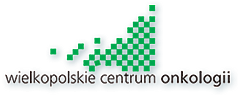 SPECYFIKACJA ISTOTNYCH WARUNKÓW ZAMÓWIENIAPostępowanie prowadzone jest zgodnie z ustawą z dnia 29 stycznia 2004 r. Prawo zamówień publicznych  (Dz. U. z 2010 r. Nr 113, poz. 759 z póź. zm.) – procedura jak dla zamówienia publicznego o wartości powyżej 200 000 EURO.PRZETARG NIEOGRANICZONY nr EZ/350/61/2013PRZEDMIOT ZAMÓWIENIA:     Zakup i dostawa nici chirurgicznych i staplerów.Nazwa oraz adres zamawiającegoWielkopolskie Centrum Onkologii	 ul. Garbary 15 61-866 Poznań tel. 61/ 88 50 500  fax. 61/ 8 52 19 48godziny pracy od poniedziałku do piątku od 7:25 do 15:00adres e- mail: zaopatrzenie@wco.pl  -  Dział Zamówień Publicznych i Zaopatrzenia Wielkopolskiego Centrum Onkologii w Poznaniu                                    tel.   61/88 50 643, …..644                                     fax  61/ 88 50 698Tryb udzielenia zamówienia.Postępowanie o udzielenie niniejszego zamówienia prowadzone jest w trybie przetargu nieograniczonego – procedura, jak dla zamówienia publicznego powyżej 200.000 EURO, zgodnie z przepisami ustawy z dnia 29 stycznia 2004 r. Prawo zamówień publicznych (Dz. U. z 2010 r. Nr 113, poz. 759 z póź. zm),zwanej dalej ustawą oraz m.in. w oparciu o przepisy ustawy o wyrobach medycznych z dnia 20 maja 2010 (Dz. U. z 2010 r., Nr 107, poz. 679.) oraz przepisami aktów wykonawczych wydanych podstawie ww. ustaw.Zamawiający dopuszcza możliwość składania ofert częściowych w zakresie pakietów – każdy pakiet winien zawierać w ofercie wszystkie pozycje zamówienia.Zamawiający nie dopuszcza możliwości składania ofert wariantowych;Zamawiający nie przewiduje zawarcia umowy ramowej;Zamawiający przewiduje możliwość udzielenia zamówień uzupełniających, o których mowa w art. 67.1.7.  ustawy PZP.	Zamawiający nie przewiduje wyboru oferty najkorzystniejszej z zastosowaniem aukcji elektronicznej.Zamawiający żąda wskazania przez wykonawcę w ofercie części zamówienia, której wykonanie powierzy podwykonawcom - zgodnie z art. 36 ust.4 ustawy – załącznik do niniejszej specyfikacji. Stosownie do dyspozycji art. 36 ust. 5 ustawy Prawo zamówień publicznych  -  Zamawiający nie określa,  która część zamówienia nie może być powierzona podwykonawcom.  Wymagany przez Zamawiającego termin płatności w zakresie objętym przedmiotem zamówienia – wynosi 30 dni.Wykonawca jest zobowiązany do podania na fakturze:  terminu ważności oferowanych wyrobów zgodnie z datą ważności na opakowaniu (dotyczy całego asortymentu). Wyrób medyczny powinien posiadać co najmniej 12 miesięczny termin gwarancji/ważności od daty dostawy.W przypadku, gdy Wykonawca nie dostarczy w wymaganym terminie (3 dni robocze od momentu złożenia zamówienia faxem lub telefonicznie) określonej partii przedmiotu zamówienia, zobowiązany jest pokryć Zamawiającemu różnicę w cenie zakupu u innego dostawcy.Rabaty naturalne nie będą uwzględniane.Opis przedmiotu zamówienia. Zakup i dostawa nici chirurgicznych i staplerów.Nomenklatura wg Wspólnego Słownika Zamówień (CPV): 33190000-8 - Różne urządzenia i produkty medyczneSzczegółowy opis przedmiotu zamówienia:2.1 Przedmiotem zamówienia jest: Zakup i dostawa nici chirurgicznych i staplerów  szczegółowo określonych – opisanych  w załączniku nr 2 i 7  i posiadających ważne atesty i certyfikaty.Przedmiot dostawy musi odpowiadać wymaganiom polskich norm przenoszących europejskie normy zharmonizowane lub też - w przypadku ich braku – europejskich aprobat technicznych, wspólnych specyfikacji technicznych, polskich norm przenoszących normy europejskie, polskich norm wprowadzających normy międzynarodowe, polskich norm, polskich aprobat technicznych (art. 30  ust. 1 i 2 ustawy).Oferowany przedmiot zamówienia musi posiadać dokumenty (certyfikaty, zaświadczenia, świadectwa) dopuszczające wprowadzenie do obrotu medycznego i używania przy udzielaniu świadczeń zdrowotnych oferowanego przedmiotu zamówienia, wydane zgodnie z obowiązującymi przepisami na cały przedmiot zamówienia, tj.: 1.       Deklarację Zgodności lub Certyfikat Zgodności (jeżeli dotyczy), alternatywnie jeden z poniższych dokumentów wraz z potwierdzeniem złożenia ich w Urzędzie Rejestracji Produktów Leczniczych, Wyrobów Medycznych i Produktów Biobójczych:a. 		powiadomienie Prezesa Urzędu Rejestracji Produktów Leczniczych, Wyrobów Medycznych i Produktów Biobójczych o wprowadzeniu wyrobu do obrotu,b. 		zgłoszenie wyrobu do Prezesa Urzędu Rejestracji Produktów Leczniczych, Wyrobów Medycznych i Produktów Biobójczych,c. 		wniosek o przeniesienie danych objętych wpisem do rejestru wyrobów medycznych i podmiotów odpowiedzialnych za ich wprowadzenie do obrotu i do używania, prowadzonego na podstawie wcześniejszej ustawy, do bazy danych prowadzonej przez Prezesa Urzędu Rejestracji Produktów Leczniczych, Wyrobów Medycznych i Produktów Biobójczych.Dokumenty, o których mowa powyżej muszą posiadać termin ważności obejmujący cały okres realizacji zamówienia Zamawiający zastrzega sobie prawo do wglądu w ww dokumenty określone w pkt. III.3 siwzTermin wykonania zamówieniaumowa na okres 12 miesięcy od daty zawarcia.dostawy sukcesywne - zgodnie z zapotrzebowaniem bieżącym i składanymi zamówieniami częściowymi – telefonicznie lub faxem,termin dostawy  - max 3 dni robocze od złożenia zamówienia,w ofercie należy przedstawić termin realizacji zamówienia,dostawy w godzinach 8:00 do 14:00 do magazynu Apteki Wielkopolskiego Centrum Onkologii ul. Garbary 15, PoznańOpis warunków udziału w postępowaniu oraz opis sposobu dokonywania oceny spełniania tych warunków;W postępowaniu mogą wziąć udział Wykonawcy, którzy nie podlegają wykluczeniu na podstawie art. 24 ustawy Prawo zamówień publicznych (t.j. Dz. U. z 2010 r. Nr 113, poz. 759, z późn. zm.), spełniają warunki i wymagania określone w niniejszej Specyfikacji oraz w art. 22 ust. 1 ustawy Prawo zamówień publicznych (t.j. Dz. U. z 2010 r. Nr 113, poz. 759, z późn. zm.).   O udzielenie zamówienia mogą ubiegać się Wykonawcy, którzy spełniają następujące warunki:   Wykonawca może polegać na wiedzy i doświadczeniu, potencjale technicznym, osobach zdolnych do wykonania zamówienia lub zdolnościach finansowych innych podmiotów, niezależnie od charakteru prawnego łączących go z nimi stosunków. Wykonawca w takiej sytuacji zobowiązany jest udowodnić Zamawiającemu, iż będzie dysponował zasobami niezbędnymi do realizacji zamówienia, w szczególności przedstawiając w tym celu pisemne zobowiązanie tych podmiotów do oddania mu do dyspozycji niezbędnych zasobów na okres korzystania z nich przy wykonywaniu zamówienia.   Wykonawcy mogą wspólnie ubiegać się o udzielenie zamówienia. W takim przypadku Wykonawcy ustanawiają pełnomocnika do reprezentowania ich w postępowaniu o udzielenie zamówienia albo reprezentowania w postępowaniu i zawarcia umowy w sprawie zamówienia publicznego.   Zamawiający wykluczy z postępowania o udzielenie zamówienia Wykonawców na podstawie przepisów art. 24 ust.1 pkt 1-9 oraz art. 24 ust. 2 pkt 1-4 ustawy Prawo zamówień publicznych (t.j. Dz. U. z 2010 r. Nr 113, poz. 759, z późn. zm.).  Ofertę Wykonawcy wykluczonego uznaje się za odrzuconą.Wykaz oświadczeń i dokumentów, jakie maja dostarczyć wykonawcy w celu potwierdzenia spełniania warunków udziału w postępowaniuW celu wykazania spełniania przez Wykonawcę warunków, o których mowa w art. 22 ust. 1 ustawy Prawo zamówień publicznych (t.j. Dz. U. z 2010 r. Nr 113, poz. 759, z późn. zm.), należy przedłożyć:Dokumenty wyszczególnione w pkt.  V  Specyfikacji na zasadach w nim określonych.W celu wykazania braku podstaw do wykluczenia z postępowania o udzielenie zamówienia Wykonawcy w okolicznościach, o których mowa w art. 24 ust. 1 ustawy Prawo zamówień publicznych (t.j. Dz. U. z 2010 r. Nr 113, poz. 759, z późn. zm.), należy przedłożyć:Dokumenty podmiotów zagranicznych:W celu potwierdzenia, że oferowane dostawy, usługi lub roboty budowlane odpowiadają wymaganiom określonym przez Zamawiającego oraz inne dokumenty , należy przedłożyć:Wskazane dokumenty mogą być doręczone w oryginale lub kopii poświadczonej za zgodność z oryginałem przez Wykonawcę. Zamawiający może zażądać przedstawienia oryginału lub notarialnie poświadczonej kopii dokumentu wyłącznie wtedy, gdy złożona kopia dokumentu jest nieczytelna lub budzi wątpliwości co do jej prawdziwości.Jeżeli z uzasadnionej przyczyny Wykonawca nie może przedstawić dokumentów dotyczących sytuacji finansowej i ekonomicznej wymaganych przez Zamawiającego, może przedstawić inny dokument, który w wystarczający sposób potwierdza spełnianie opisanego przez Zamawiającego warunku.Dokumenty sporządzone w języku obcym są składane wraz z tłumaczeniem na język polski.Informacje o sposobie porozumiewania się zamawiającego z wykonawcami oraz przekazywania oświadczeń lub dokumentów, a także wskazanie osób uprawnionych do porozumiewania się z wykonawcami.Godziny pracy WCO – 7.30- 15.00.Wszelką korespondencję należy kierować na adres Wielkopolskiego Centrum Onkologii ul. Garbary 15, 61-866 Poznań - Dział zamówień publicznych i zaopatrzenia.Na podstawie art. 27 ustawy Prawo zamówień publicznych –  Zamawiający ustala  następujące sposoby porozumiewania się z Wykonawcami.Zawsze dopuszczalna jest forma pisemna z zastrzeżeniem wyjątków przewidzianych w ustawie Prawo zamówień publicznych.Oferta musi być złożona na piśmie w terminie składania ofert.Wnioski, zawiadomienia, informacje i oświadczenia (nie dotyczy oświadczeń wymaganych w SIWZ, które muszą być dołączone do oferty na piśmie) przekazywane mogą być faxem. Każda ze stron, na żądanie drugiej niezwłocznie potwierdza fakt otrzymania dokumentów, o których mowa w pkt. 3,W przypadku złożenia dokumentów faxem, uważa się je za złożone w terminie, jeżeli ich treść dotarła do adresata przed upływem wymaganego terminu. Fax nie jest wymagany w przypadku złożenia dokumentu pisemnie w terminie. W przypadku wniesienia pytań o wyjaśnienie treści SIWZ (faxem lub pisemnie) Zamawiający prosi o przesłanie treści tych dokumentów e-mailem na adres: zaopatrzenie@wco.pl; w celu ułatwienia i przyspieszenia odpowiedzi oraz zamieszczenia ich na stronie internetowej.SIWZ udostępniona jest na stronie internetowej od dnia publikacji ogłoszenia w Dzienniku Urzędowym Unii Europejskiej  do upływu terminu składania ofert.Wykonawca może zwrócić się do zamawiającego o wyjaśnienie treści specyfikacji istotnych warunków zamówienia. Zamawiający jest obowiązany udzielić wyjaśnień niezwłocznie, jednak nie później niż: na 6 dni przed upływem terminu składania ofert – jeżeli wartość zamówienia jest wyższa   niż kwoty określone w przepisach wydanych na podstawie art. 11 ust. 8 – pod warunkiem że wniosek o wyjaśnienie treści specyfikacji istotnych warunków zamówienia wpłynął do zamawiającego nie później niż do końca dnia, w którym upływa połowa wyznaczonego terminu składania ofert. Jeżeli wniosek o wyjaśnienie treści specyfikacji istotnych warunków zamówienia wpłynął po upływie terminu składania wniosku, o którym mowa powyżej, lub dotyczy udzielonych wyjaśnień, zamawiający może udzielić wyjaśnień albo pozostawić wniosek bez rozpoznania. Przedłużenie terminu składania ofert nie wpływa na bieg terminu składania wniosku, o którym mowa powyżej.Zgodnie z art. 38 ust. 2 Ustawy Prawo zamówień publicznych treść zapytań wraz z wyjaśnieniami zamawiający przekazuje wykonawcom, którym przekazał SIWZ, bez ujawniania źródła zapytania, a jeżeli specyfikacja jest umieszczona na stronie internetowej, zamieszcza na tej stronie. Przepisy art.38 ust.4 i 6 ustawy Prawo zamówień publicznych stosuje się odpowiednio. Zamawiający poprawia w ofercie:oczywiste omyłki pisarskie,oczywiste omyłki rachunkowe, z uwzględnieniem konsekwencji rachunkowych dokonanych poprawek,inne omyłki polegające na niezgodności oferty ze specyfikacją istotnych warunków zamówienia, niepowodujące istotnych zmian w treści oferty    – niezwłocznie zawiadamiając o tym wykonawcę, którego oferta została poprawionaNie wyrażenie zgody na poprawienie innych omyłek, niż oczywiste omyłki pisarskie i rachunkowe, polegających na niezgodności oferty ze specyfikacją istotnych warunków zamówienia, niepowodujące istotnych zmian w treści oferty, w ciągu 3 dni od daty doręczenia zawiadomienia, skutkować będzie odrzuceniem oferty Osoby uprawnione do porozumiewania się z wykonawcami:W sprawach dotyczących przedmiotu zamówienia  merytorycznie –  Kier. CBO – Jolanta Faltyńska tel 61/88 50 839,   Kier. Apteki - mgr  Elżbieta Chojecka tel. 61/88 50 646 Dział zamówień publicznych i zaopatrzenia  -  formalno / prawnie - Katarzyna Witkowska, Sylwia Krzywiak, Maria Wielgus, , tel. 61/88 50 644 ; …. 643; fax ….. 698Wymagania dotyczące wadium.Wykonawca przed upływem terminu składania ofert, zobowiązany jest wnieść wadium  wg kwot podanych poniżej oferowanych pakietów.Dla poszczególnych pakietów wadium wynosi:Wadium może być wniesione w jednej lub kilku formach, określonych w art. 45 ust. 6 ustawy Prawo zamówień publicznych, tj., w:pieniądzu; poręczeniach bankowych lub poręczeniach spółdzielczej kasy oszczędnościowo kredytowej, z tym że poręczenie kasy jest zawsze poręczeniem pieniężnym; gwarancjach bankowych;gwarancjach ubezpieczeniowych; poręczeniach udzielanych przez podmioty, o których mowa w art. 6b ust. 5 pkt 2ustawy z dnia 9 listopada 2000 r. o utworzeniu Polskiej Agencji Rozwoju Przedsiębiorczości (Dz. U. Nr 109, poz. 1158, z pózn. zm.).Wykonawca, który złoży Ofertę niezabezpieczoną akceptowalną formą wadium będzie podlegał wykluczeniu, a jego oferta zostanie odrzucona.Wadium wnoszone w pieniądzu należy wpłacać na konto Zamawiającego:  ING Bank Śląski 85105015201000002330047743na przelewie należy umieścić informację:    „wadium – zakup i dostawa nici i staplerów   350/61/2013”W OFERCIE NALEŻY PODAĆ NR RACHUNKU  BANKOWEGO, NA KTÓRY ZAMAWIAJĄCY ZWRÓCI WADIUM ZŁOŻONE W FORMIE PRZELEWU.      Wadium wniesione w pieniądzu zamawiający przechowuje na rachunku bankowymWadium w pozostałych akceptowanych formach należy składać w siedzibie Zamawiającego w Dziale zamówień publicznych i zaopatrzenia Kantor Cegielskiego, pokój 028, I piętroZamawiający zwraca wadium wszystkim wykonawcom niezwłocznie po wyborze oferty najkorzystniejszej lub unieważnieniu postępowania, z wyjątkiem wykonawcy, którego oferta została wybrana jako najkorzystniejsza, z zastrzeżeniem pkt 9. Wykonawcy, którego oferta została wybrana jako najkorzystniejsza, zamawiający zwraca wadium niezwłocznie po zawarciu umowy w sprawie zamówienia publicznego oraz wniesieniu zabezpieczenia należytego wykonania umowy, jeżeli jego wniesienia żądano.Zamawiający zwraca niezwłocznie wadium, na wniosek wykonawcy, który wycofał ofertę przed upływem terminu składania ofert.Zamawiający zatrzymuje wadium wraz z odsetkami, jeżeli wykonawca w odpowiedzi na wezwanie, o którym mowa w art. 26 ust. 3, nie złożył dokumentów lub oświadczeń, o których mowa w art. 25 ust. 1, lub pełnomocnictw, chyba że udowodni, że wynika to z przyczyn nielezących po jego stronieZamawiający żąda ponownego wniesienia wadium przez wykonawcę, któremu zwrócono wadium na podstawie ust. 1, jeżeli w wyniku rozstrzygnięcia odwołania jego oferta została wybrana jako najkorzystniejsza. Wykonawca wnosi wadium w terminie określonym przez zamawiającego.Jeżeli wadium wniesiono w pieniądzu, Zamawiający zwraca je wraz z odsetkami wynikającymi z umowy rachunku bankowego, na którym było ono przechowywane, pomniejszone o koszty prowadzenia rachunku bankowego oraz prowizji bankowej za przelew pieniędzy na rachunek bankowy wskazany przez Wykonawcę.Zamawiający zatrzymuje wadium wraz z odsetkami, jeżeli Wykonawca, którego oferta została wybrana:odmówił podpisania umowy w sprawie zamówienia publicznego na warunkach określonych w ofercie;nie wniósł wymaganego zabezpieczenia należytego wykonania umowy;zawarcie umowy w sprawie zamówienia publicznego stało się niemożliwe z przyczyn leżących po stronie wykonawcy.Termin związania oferta.Wykonawca pozostaje związany ofertą przez okres 60 dni. Bieg terminu rozpoczyna się wraz z upływem terminu składania ofert.Opis sposobu przygotowywania ofert.Ofertę, zgodnie z art. 82 ust. 2 ustawy – Prawo zamówień publicznych Wykonawca zobowiązany jest złożyć w formie pisemnej, pod rygorem nieważności. Ofertę należy sporządzić w języku polskim. Zamawiający nie wyraża zgody na składanie ofert w formie elektronicznej. Wykonawca może złożyć tylko jedną ofertę, zgodnie z art. 82 ust. 1 cytowanej ustawy. Oświadczenia, wnioski, zawiadomienia oraz informacje zamawiający i wykonawcy przekazują pisemnie. Faks lub droga elektroniczna nie stanowią formy pisemnej, aby były skuteczne muszą być niezwłocznie potwierdzone pismem.Wykonawca składa ofertę, zgodnie z wymaganiami ustawy – Prawo zamówień publicznych oraz niniejszą specyfikacją istotnych warunków zamówienia.Wykonawca ponosi wszelkie koszty związane z przygotowaniem oferty. Zamawiający nie przewiduje zwrotu kosztów udziału w postępowaniu – art. 36 ust. 2 pkt 8 cytowanej ustawy.Wykonawca może wprowadzić zmiany lub wycofać złożoną przez siebie ofertę przed terminem składania ofert pod warunkiem, że Zamawiający otrzyma pisemne powiadomienie o wprowadzeniu zmian lub wycofaniu przed upływem terminu składania ofert - (art. 84 ust. 1 ustawy Prawo zamówień publicznych). Oferta musi  być podpisana przez osobę upoważnioną do reprezentowania Wykonawcy, zgodnie z formą reprezentacji. W przypadku, gdy upoważnienie do podpisywania oferty nie wynika bezpośrednio z dokumentów załączonych do oferty, o których mowa w punkcie VI podpunkt 1.1 specyfikacji, upoważnienie (pełnomocnictwo) do podpisywania oferty oraz dokonywania innych czynności w toku postępowania o zamówienie publiczne winno być dołączone do oferty.Pełnomocnictwo do podpisania oferty i składania ewentualnych wyjaśnień, jeżeli osobą podpisującą nie jest osoba upoważniona na podstawie wypisu z Krajowego Rejestru Sądowego lub zaświadczenia o prowadzeniu działalności gospodarczej. Jeżeli pełnomocnictwo nie ma postaci aktu notarialnego powinno zawierać pieczęć Wykonawcy, imienną pieczątkę wystawiającego pełnomocnictwo i jego podpis. Jeżeli dołączone do oferty ww. pełnomocnictwo będzie w formie kopii, Zamawiający wymaga, aby jego zgodność z oryginałem poświadczyła osoba lub osoby wymienione w umowie spółki lub odpowiednim rejestrze, które wskazane są tam jako upoważnione do reprezentowania Wykonawcy. Pełnomocnictwo winno wskazywać datę jego wystawienia oraz okres, na który zostało udzielone. Brak tego okresu zamawiający odczyta jako pełnomocnictwo wystawione na czas nieokreślony.Każda strona oferty wraz z załącznikami winna być ponumerowana i podpisana, w czytelny sposób przez osobę upoważnianą do reprezentowania firmy. Najlepiej, gdyby podpis był opatrzony pieczątką imienną, identyfikującą osobę podpisującą. Zamawiający nie dopuszcza tzw. parafowania poszczególnych stron oferty, chyba że wraz z ofertą Wykonawca załączy wzór parafy, z danymi identyfikującymi osobę składającą parafę, a ta parafa będzie opatrzona pieczątką imienną, identyfikującą osobę podpisującą.Wszystkie strony oferty winny być połączone – (zszyte zszywaczem lub bindownicą lub w skoroszycie)  w sposób zapobiegający możliwość dekompletacji zawartości oferty. Poprawki lub zmiany w tekście oferty muszą być datowane i własnoręcznie podpisane przez osobę podpisującą ofertę.Do oferty Wykonawca dołączy wszystkie dokumenty wymagane postanowieniami niniejszej specyfikacji. Formularz Ofertowy oraz inne załączniki, stanowiące integralną część specyfikacji, zostaną wypełnione przez Wykonawcę ściśle według postanowienia niniejszej specyfikacji, bez dokonywania w nich zmian. W przypadku gdy Wykonawca dołączy jako załącznik do oferty kopię jakiegoś dokumentu, kopia ta winna być potwierdzona „za zgodność z oryginałem” przez Wykonawcę. W sytuacji, gdy złożona przez Wykonawcę kopia dokumentu jest nieczytelna lub budzi wątpliwości co do jej prawdziwości, Zamawiający może żądać przedstawienia oryginału lub notarialnie poświadczonej kopii tegoż dokumentu.Oferty oraz wszelkie oświadczenia i zaświadczenia składane w trakcie postępowania są jawne, z wyjątkiem informacji stanowiących tajemnicę przedsiębiorstwa w rozumieniu przepisów o zwalczaniu nieuczciwej konkurencji, o ile wykonawca składając ofertę zastrzeże, że nie mogą być one udostępniane innym wykonawcom. W takim przypadku wskazane jest, aby informacje te były przygotowane i przekazane przez Wykonawcę w formie odrębnego załącznika do oferty opatrzonego klauzulą „TAJNE”. Wykonawca nie może zastrzec informacji, o których mowa w art. 86 ust. 4 cytowanej ustawy.Oferty należy składać w zamkniętych kopertach oznaczonych pieczątką Oferenta oznaczonych w następujący sposób:Przetarg nieograniczony EZ/350/61/2013 – zakup i dostawa  nici i staplerówNie otwierać przed ................................../data otwarcia ofert/.Każda Oferta opatrzona zostanie numerem wpływu odnotowanym na kopercie oferty.c) Oferty, które wpłyną do Zamawiającego za pośrednictwem Poczty Polskiej, poczty kurierskiej, należy przygotować w sposób określony w pkt. 11.a i przesłać w zewnętrznej kopercie, na której powinna znajdować się pieczęć Wykonawcy i opis jak niżej:Wielkopolskie Centrum Onkologiiul. Garbary 15,61-866 PoznańPrzetarg nieograniczony EZ/350/61/2013 – zakup i dostawa  nici i staplerówMiejsce oraz termin składania i otwarcia ofert.Miejsce oraz termin składania ofert:Ofertę należy złożyć w pokoju 3089 (Kancelaria – III piętro), w dni robocze, w godzinach od 7.30 do 14.30 w siedzibie Zamawiającego w Poznaniu, ul. Garbary 15 w nieprzekraczalnym terminie do 08-07-2013 r. do godz. 09.00Miejsce oraz termin otwarcia ofert:Otwarcie ofert nastąpi w dniu  08-07-2013 r.  o godz. 10.00 w siedzibie Zamawiającego – budynek Kantor Cegielskiego – Rotunda -  parter pokój nr 001.Otwarcie ofert jest jawne. W przypadku, gdy Wykonawca nie był obecny przy otwieraniu ofert, na jego pisemny wniosek Zamawiający prześle mu informację zawierającą nazwy i adresy Wykonawców, których oferty zostały otwarte oraz informacje dotyczące ceny oferty.Oferty zostaną sprawdzone pod kątem, czy zostały sporządzone zgodnie z przepisami ustawy Prawo zamówień publicznych  i postanowieniami SIWZW toku badania i oceny ofert Zamawiający może żądać udzielenia przez Wykonawców wyjaśnień dotyczących treści złożonych przez nich ofert. Zamawiający poprawi w tekście oferty oczywiste omyłki pisarskie i omyłki rachunkowe w obliczeniu ceny niezwłocznie zawiadamiając o tym Wykonawców, którzy złożyli oferty. Opis sposobu obliczenia ceny.Wykonawca w przedstawionej ofercie winien zaoferować cenę kompletną, jednoznaczną i ostateczną. Wykonawca winien uwzględnić w cenie oferty wszystkie przewidywane koszty realizacji zamówienia, które mają wpływ na cenę oferty.Cena oferty winna być wartością wyrażoną w jednostkach pieniężnych, w walucie polskiej, z dokładnością do dwóch miejsc po przecinku, zgodnie z obowiązującą ustawą o cenach i obliczona zgodnie z konstrukcją formularza ofertowego i cenowego, stanowiącego załącznik nr 1 nr 2 do niniejszej specyfikacji z uwzględnieniem podatku VAT naliczonym zgodnie z obowiązującymi w terminie składania oferty przepisami. Obowiązkiem składającego ofertę jest wypełnić formularz cenowy dokonując obliczeń wg zasad obowiązujących w rachunkowości.Przedstawiona przez Wykonawcę oferta cenowa nie może stanowić ogólnych cenników, kalkulacji, itp., stosowanych przez Wykonawcę w toku prowadzonej przez niego działalności gospodarczej, lecz winna zostać sporządzona wyłącznie z ukierunkowaniem na przedmiotowe postępowanie  i odpowiadać wymogom Zamawiającego określonym  w niniejszej SIWZ.Wszystkie ceny określone przez Wykonawcę w ofercie są ustalone na okresie trwania umowy, poza przypadkami określonymi we wzorze umowy (załącznik siwz)  i nie wzrosną i nie podlegają negocjacjom. Błąd w obliczeniu ceny spowoduje odrzucenie oferty z zastrzeżeniem art. 87 ust. 2 ustawy Prawo zamówień publicznych. Za oczywistą omyłkę rachunkową zamawiający uzna w szczególności:1) błędny wynik mnożenia ceny jednostkowej oraz ilości zamawianych sztuk, 2) błędny wynik podsumowania poszczególnych pozycji, przyjmując, że prawidłowo wyliczono cenę za  poszczególne pozycje, 3) rozbieżność pomiędzy wartością ceny podaną liczbą i słownie, przy czym za prawidłową uznaje się tę wartość, która odpowiada poprawnemu arytmetycznie wyliczeniu ceny Poprawiając omyłki rachunkowe, zamawiający uwzględni konsekwencje rachunkowe wynikające z ich poprawienia.Opis kryteriów, którymi zamawiający będzie się kierował przy wyborze oferty, wraz z podaniem znaczenia tych kryteriów i sposobu oceny ofert.Kryteria, którymi będzie się kierował Zamawiający przy wyborze oferty wraz z wagami (procentowym znaczeniem), oraz sposób obliczenia wartości punktowej oferty.KRYTERIA OCENY OFERT    -     DOTYCZY WSZYSTKICH PAKIETÓW NICI I  STAPLERÓW  1-12   Cena            45 %Jakość          55 %_____________________Razem         100 %===================================Ilość punktów w kryterium „cena” zostanie wyliczona  wg wzoru:                     Cena minimalna z ofert ważnych A = ---------------------------------------------   x   waga x 100             Cena badanej oferty A – ilość uzyskanych punktów w kryterium „cena”Przy ocenie wysokości zaproponowanej ceny wykonania przedmiotu zamówienia najwyżej będzie punktowana oferta z najniższą ceną brutto – oferta najkorzystniejsza (art. 2 pkt.5 w zw. z art. 91 ustawy). Oferta o najniższej cenie brutto otrzyma 60 punktów, pozostałym ofertą przyznane zostaną punkty zgodnie z ww. wzorem.Ilość punktów w kryterium „ocena techniczna” zostanie wyliczona wg wzoru:Opis sposobu obliczenia ilości punktów przy kryterium „ocena techniczna”W kryterium ocena techniczna, oceniane będą parametry określone w:- załączniku nr 2 (formularz cenowy) i z- załączniku nr 7 (wymagania techniczne) dla każdego  pakietu. Ocena końcowa oferty.Ocenę końcowa oferty stanowić będzie suma punktów A + B przyznanych danej ofercie  - w kryterium cena i ocena techniczna.Przy ocenie wysokości zaproponowanej ceny wykonania przedmiotu zamówienia najwyżej będzie punktowana oferta z najniższą ceną brutto – oferta najkorzystniejsza (art. 2 pkt.5 w zw. z art. 91 ustawy). Oferta o najniższej cenie brutto otrzyma 100 punktów, pozostałym ofertą przyznane zostaną punkty zgodnie z ww. wzorem.Informacje o formalnościach, jakie powinny zostać dopełnione po wyborze oferty celu zawarcia umowy w sprawie zamówienia publicznego.Wykonawca, którego oferta zostanie wybrana ma obowiązek zawarcia umowy, zgodnie z postanowieniami określonymi w załącznik nr 5 do specyfikacji oraz na warunkach podanych w swojej ofercie, tożsamych ze specyfikacją istotnych warunków zamówienia, w terminie określonym przez Zamawiającego.Zawarcie umowy pomiędzy wykonawcą a zamawiającym nastąpi po spełnieniu warunków określonych dyspozycją art. 94 Prawo zamówień publicznych. Wyniki postępowania: Informacja o wynikach postępowaniach o zawarciu umowy zostanie upubliczniona stosownie do dyspozycji art. 92 i 95 ustawy Prawo zamówień publicznych. Wymagania dotyczące zabezpieczenia należytego wykonania umowy.Zamawiający nie wymaga wnoszenia zabezpieczenia należytego wykonania umowy.Istotne dla stron postanowienia, które zostaną wprowadzone do treści zawieranej umowy w sprawie zamówienia publicznego, ogólne warunki umowy albo wzór umowy, jeżeli zamawiający wymaga od wykonawcy, aby zawarł z nim umowy sprawie zamówienia publicznego na takich warunkach.Zamawiający ma możliwość niewykorzystania, w okresie, na który zawarta zostanie umowa, całej ilości asortymentu   wskazanego  w specyfikacji istotnych warunków zamówienia oraz ofercie Wykonawcy. Jednocześnie Zamawiający zobowiązuje się do dokonania zamówień wynoszących co najmniej 50% całkowitej wartości Przedmiotu  umowy. Zwiększenie ponad minimalny poziom zamówienia podstawowego tj. 50% nastąpi w sytuacji zwiększenia liczby udzielonych świadczeń, zabiegów, terapii i wynikającego z tego zmniejszenia zapasów przedmiotu umowy.Zamawiający przewiduje zmianę warunków umowy w niżej określonym przypadku:zmiany stawki podatku zmian cen urzędowych zmian stawek opłat celnych wynikających z przepisów prawa, obejmujących towar importowanyprzedłużenia okresu realizacji w przypadku niewykorzystania całej  ilości asortymentu  Pouczenie o środkach ochrony prawnej przysługujących wykonawcy w toku postępowania o udzielenie zamówienia.Wykonawcy przysługują środki ochrony prawnej opisane w Dziale VI Ustawy Prawo Zamówień Publicznych (Dz. U. z 2010 r. Nr 113, poz. 759 z póź. zm.)Opis części zamówienia, jeżeli zamawiający dopuszcza składanie ofert częściowych.Zamawiający dopuszcza możliwość składania ofert częściowych.Maksymalna liczbę wykonawców, z którymi zamawiający zawrze umowę ramowa, jeżeli zamawiający przewiduje zawarcie umowy ramowej.Zamawiający nie przewiduje zawarcia umowy ramowej. Informacje o przewidywanych zamówieniach uzupełniających, o których mowa w art. 67 ust. 1 pkt 6 i 7 lub art. 134 ust. 6 pkt 3 i 4, jeżeli zamawiający przewiduje udzielenie takich zamówień.Zamawiający przewiduje możliwość udzielenia zamówień uzupełniających, o których mowa w art. 67 ust. 1 pkt. 7 ustawy.Opis sposobu przedstawiania ofert wariantowych oraz minimalne warunki, jakim musza odpowiadać oferty wariantowe, jeżeli zamawiający dopuszcza ich składanie.Zamawiający nie dopuszcza składania ofert wariantowych. Adres poczty elektronicznej lub strony internetowej zamawiającego, jeżeli zamawiający dopuszcza porozumiewanie się droga elektroniczną.Dział Zamówień Publicznych i Zaopatrzenia  Wielkopolskiego Centrum Onkologii - zaopatrzenie@wco.plZasady porozumiewania z Wykonawcami zostały określone w pkt VII niniejszej specyfikacji. Informacje dotyczące walut obcych, w jakich mogą być prowadzone rozliczenia miedzy zamawiającym a wykonawca, jeżeli zamawiający przewiduje rozliczenia walutach obcych.Wszelkie rozliczenia związane z realizacją zamówienia publicznego, którego dotyczy niniejsza specyfikacji dokonywane będą w walucie polskiej - PLN.Zamawiający nie przewiduje rozliczenia z wykonania zamówienia publicznego w obcej walucie. Informacje o przewidywanym wyborze najkorzystniejszej oferty z zastosowaniem aukcji elektronicznej.Zamawiający nie przewiduje wyboru oferty najkorzystniejszej z stasowaniem aukcji elektronicznej.Zwrot kosztów udziału w postępowaniu.Zamawiający nie przewiduje zwrotu kosztów udziału w postępowaniuPozostałe informacje.Postępowanie o udzielenie niniejszego zamówienia prowadzone jest w trybie przetargu nieograniczonego powyżej 200.000 EURO zgodnie z przepisami ustawy z dnia 29 stycznia 2004 r. Prawo zamówień publicznych (Dz. U. z 2010 r. Nr 113, poz. 759 z póź. zm), stąd też w kwestiach nie uregulowanych zapisami przedmiotowej specyfikacji bezpośrednie zastosowanie mają przepisy ustawy Prawo zamówień publicznych oraz innych obowiązujących przepisów prawa.Poznań, dnia ______________                                     Zatwierdzam treść niniejszej specyfikacji:___________________________							DYREKTORzałącznik nr 1 do SIWZ................................................................(Pieczęć Wykonawcy/ Wykonawców)FORMULARZ OFERTOWYDane Wykonawcy:Pełna nazwa Wykonawcy, adres, telefon, fax ........................................................................................................................................................................................................................................................................................................................Adres ul...........................................................................................................Miejscowość, kod pocztowy ……………………………………………………………………….telefon.................................................................................................................................................             fax.......................................................................................................................................................NIP....................................REGON............................................................Email..................................................................................................................................................Osoba uprawniona do kontaktów w sprawie prowadzonego postępowania – imię i nazwisko ......................................................................................................................................tel...................................................................e-mail.................................................OFERTANawiązując do ogłoszenia o przetargu nieograniczonym, którego przedmiotem jest:  Zakup i dostawa nici i staplerów.My niżej podpisani………………………………………………………………………………………………………………………………………………………………………………………………………………………………………………………………………………………………………………………………………………Działając w imieniu i na rzecz………………………………………………………………………………………………………………………………………………………………………………………………………………...................Składamy ofertę na wykonanie przedmiotu zamówienia w zakresie określonym w specyfikacji istotnych warunków zamówienia w postępowaniu na: zakup i dostawę   nici i staplerów.Oświadczamy ze zapoznaliśmy się ze szczegółowymi warunkami przetargu, ustalonymi w specyfikacji istotnych warunków zamówienia i uznajemy się za związanych określonymi w niej postanowienia i zasadami postępowania.Oferujemy przedmiot zamówienia za cenę całkowitą, ustaloną zgodnie z formularzem cenowym – złącznikiem nr 1 do specyfikacji na kwotę:................................. PLN netto, (słownie złotych netto ......................................................................................................................)...................................  PLN brutto, (słownie złotych brutto …………………............................................................................ ………)powyższa kwota brutto zawiera podatek VAT w wysokości..........%, w kwocie …………….PLNPakiet nr …………… (powtórzyć  zapis  tyle  razy  ilu  pakietów oferta  dotyczy).............................  netto, słownie:...................................................................................................................................................  brutto, słownie……………………………............................................................................Oświadczam/y/ ,że uważamy się za związanych niniejszą ofertą na okres 60 dni Oświadczam/y/, iż zaoferowany przedmiot zamówienia będzie będą posiadać min. …………………………….. termin gwarancji /ważności licząc od dnia dostawy.Oświadczam/y/, iż w przypadku braku zaoferowanych nici/staplerów w naszym magazynie, zabezpieczymy dostawy dla Wielkopolskiego Centrum Onkologii , z wyjątkiem sytuacji zaprzestania przez producenta produkcji oferowanego przedmiotu zamówienia  lub w przypadku gdy oferowany przedmiot zamówienia jest wycofany z obrotu.Zamówiony towar dostarczymy w terminie ……... dni roboczych od złożenia zamówienia, w okresie trwania umowy.  Oświadczam/y/, iż przypadku, gdy nie dostarczę/ymy/ w wymaganym terminie (nie dłużej niż 3 dni) od momentu złożenia zamówienia faxem lub telefonicznie) określonej partii przedmiotu zamówienia, zobowiązuję/emy/ się pokryć Zamawiającemu różnicę w cenie zakupu  u innego dostawcy.Akceptuję/my/ projekt umowy i w razie wybrania naszej oferty zobowiązujemy się do podpisania umowy na warunkach zawartych w specyfikacji istotnych warunków zamówienia, w miejscu i terminie wskazanym przez Zamawiającego.Oświadczam/y/ ,że spełniamy wszystkie wymagania zawarte w SIWZ i przyjmujemy je bez zastrzeżeń oraz, że otrzymaliśmy wszystkie niezbędne informacje potrzebne do przygotowania oferty Oświadczam/y/, że wszystkie złożone przez nas dokumenty są zgodne z aktualnym stanem prawnym i faktycznym. Wszystkie wymagane w niniejszym postępowaniu przetargowym oświadczenia i dokumenty złożyłem/liśmy/ ze świadomością odpowiedzialności karnej za składnie fałszywych oświadczeń w celu uzyskania korzyści majątkowych (zamówienia publicznego).Oświadczam/y/ iż jestem upoważniony do reprezentowania firmy na zewnątrz i zaciągania zobowiązań w wysokości odpowiadającej łącznej cenie oferty. Zapewniam/y/, że oferowane przez nas nici stanowiące przedmiot zamówienia posiadają stosowne dokumenty dopuszczające je do obrotu na terenie RP oraz odpowiadają wymogom określonym przez Ministerstwo Zdrowia.Na potwierdzenie spełniania warunków udziału w postępowaniu oraz innych wymagań okresowych w specyfikacji istotnych warunków zamówienia do oferty załączamy:………………………………………………………………………………………………………………………………………………………………………………………………itd.Wszystkie strony naszej oferty wraz z załącznikami są ponumerowane i cała oferta składa się z ....................... stron...........................,dn.................    	            …………………………………………………………….. (Podpisy wykonawcy lub osób upoważnionych do składania oświadczeń woli w imieniu wykonawcy)Załącznik nr 2................................................................(Pieczęć Wykonawcy/ Wykonawców)Formularz cenowy Pakiet 1Nici wchłanialne, syntetyczne, plecione, jednobarwne,  dwuskładnikowe, mieszanka kwasu polimlekowego i poliglikolowego powleczone mieszaniną poliglaktyny i stearynianem wapnia wchłaniające się w ciągu 56 – 70 dni, zachowujące  około 75% podtrzymania tkankowego po 14 dniach od implantacji. Nić z powleczeniem antybakteryjnym o szerokim spektrum działania. Igły o zwiększonej odporności na odkształcenie, posiadające cechy zwiększające stabilność w imadle ( spłaszczenie w części imadłowej )Zestawienie parametrów podlegających ocenie w ramach kryterium walory użytkoweParametry:1 – Zachowanie % początkowej zdolności podtrzymywania tkanek  po 14 dniach (weryfikacja na podstawie orginalnej ulotki zawartej w opakowaniu zbiorczym )75 – 80 % - 40 pkt.50 – 74 % - 10 pkt.30 – 49 % - 5 pkt.< 30 %      - 0 pkt.2 – Stabilność igły w imadle ( weryfikacja na podstawie próbek )Tak – 10 pkt.Nie – 0 pkt.3 – Wytrzymałość igły ( nie łamie się, nie wygina, weryfikacja na podstawie próbek )Tak – 10 pkt.Nie – 0 pkt.4 – Wytrzymałość nitki na zrywanie ( weryfikacja na podstawie próbek )Tak – 10 pkt.Nie – 0 pkt.5 – Trwale połaczenie igły z nitką ( weryfikacja na podstawie próbek )Tak – 10 pkt.Nie – 0 pkt.6 – Atraumatyczne połączenie igły z nitką ( nitka calkowicie wypelnia lożę po przejściu igły)Tak – 10 pkt.Nie – 0 pkt..................................., dn. ........................                                                                                                       ……………………………………………………….                                                                                                            Podpisy  wykonawcy osób upoważnionych                                                                                                     do składania oświadczeń woli w imieniu wykonawcyPakiet 2Nici wchlanialne, syntetyczne, plecione,jednobarwne wykonane  z mieszaniny kwasu polimlekowego i poliglikolowego lub z kwasu poiglikolowego, powlekane poliglaktyną i stearynianem wapnia lub polikaprolaktonem i stearynianem wapnia,wchlaniające się w okresie  okolo 56 – 90 dni,zachowujące minimum 60 % sily podtrzymania tkankowego po 14 dniach.Igly o zwiększonej odporności na odkształcenie, posiadające cechy zwiększające stabilność w imadle ( spłaszczenie w części imadłowej )Zestawienie parametrów podlegających ocenie w ramach kryterium walory użytkowe Parametry:1 – Zachowanie % początkowej zdolności podtrzymania tkanek po 14 dniach ( weryfikacja parametru na podstawie orginalnej ulotki zawartej w opakowaniu )60 – 80 % - 40 pkt.45 – 59 % - 10 pkt.< 45 %      - 0 pkt.2 – Stabilność igly w imadle ( weryfikacja na podstawie probek )Tak – 10 pkt.Nie – 0 pkt.3 – Wytrzymalość igły (nie łamie się,nie wygina,weryfikacja na podstawie próbek )Tak – 10 pkt.Nie – 0 pkt.4 – Wytrzymałość nitki na zrywanie ( weryfikacja na podstawie próbek )Tak – 10 pkt.Nie – 0 pkt.5 – Trwałe połączenie igly z nitką (weryfikacja na podstawi probek )Tak – 10 pkt.Nie – 0 pkt.6 – Atraumatyczne połączenie igły z nitką ( nitka całkowicie wypełnia lożę po przejściu igły)Tak – 10 pkt.Nie – 0 pkt. .................................., dn. ........................                                                                                                       ……………………………………………………….                                                                                                            Podpisy  wykonawcy osób upoważnionych                                                                                                     do składania oświadczeń woli w imieniu wykonawcyPakiet 3 Nici wchłanialne, syntetyczne, monofilamentowe,jednobarwne,calkowite wchlonięcie 90 – 120 dni,zachowujące około 20 – 30 % podtrzymywania tkankowego po 14 dniach.Nici nasączone substancją antybakteryjną o szerokim spektrum dzialania.Igly o zwiększonej odporności na odksztalcenie, posiadające cechy zwiększające  stabilność w imadle ( spłaszczenie w części imadłowej )Zestawienie parametrów podlegających ocenie w ramach kryterium walory użytkoweParametry:1 – Zachowanie % zdolności podtrzymywania tkanek ( odporności na rozciąganie) po 14 dniach( weryfikacja na podstawie oryginalnej ulotki zwartej w opakowaniu zbiorczym )20 – 30 % - 40 pkt.15 – 19 % - 5 pkt.< 15 %      - 0 pkt.2 – Stabilnosć igły w imadle (weryfikacja na podstawie probek )Tak – 10 pkt.Nie – 0 pkt.3 – Wytrzymałość igły ( nie łamie się,nie wygina,Weryfikacja na podstawie próbek )Tak – 10 pkt.Nie – 0 pkt.4 – Wytrzymalość nitki na zrywanie (weryfikacja na podstawie próbek )Tak – 10 pkt.Nie – 0 pkt.5 – Trwałe połączenie igły z nitką ( weryfikacja na podstawie próbek )Tak – 10 pkt.Nie – 0 pkt.6 – Atraumatyczne połączenie igły z nitką ( nitka całkowicie wypełnia lożę po przejściu igły, weryfikacja na podstawie próbek )Tak – 10 pkt.Nie – 0 pkt..................................., dn. ........................                                                                                                       ……………………………………………………….                                                                                                            Podpisy  wykonawcy osób upoważnionych                                                                                                     do składania oświadczeń woli w imieniu wykonawcyPakiet 4Nici wchłaniane, syntetyczne, monofilamentowe, jednobarwne,całkowite wchłonięcie 90 – 120 dni,zachowujące około 20 – 30 % podtrzymywania tkankowego po 14 dniach, Igły o zwiększonej odporności na odkształcenie,posiadające cechy zwiększające stabilność w imadle ( spłaszczenie w części imadłowej )Zestawienie parametrów podlegających ocenie w ramach kryterium walory  użytkoweParametry:1 – Zachowanie % początkowej zdolności podtrzymywania tkanek ( odporności na rozciąganie ) po 14 dniach ( weryfikacja na podstawie oryginalnej ulotki zawartej w opakowaniu )20 – 30 % - 40 pkt.15 – 19 % -  5 pkt.<  15 %      - 0 pkt.2 – Stabilnośc igły w imadle ( weryfikacja na podstawie próbek )Tak – 10 pkt.Nie – 0 pkt.3 – Wytrzymałość igły ( nie łamie się, nie wygina, weryfikacja na podstawie próbek )Tak – 10 pkt.Nie – 0 pkt.4 – Wytrzymałość nitki na zrywanie ( weryfikacja na podstawie próbek )Tak – 10 pkt.Nie – 0 pkt.5 – Trwałe poł aczenie igły z nitką ( weryfikacja na podstawie próbek )Tak – 10 pkt.Nie – 0 pkt.6 – Atraumatyczne połączenie igły z nitką ( nitka całkowicie wypełnia lożę po przejściu igły Tak – 10 pkt.Nie – 0 pkt..................................., dn. ........................                                                                                                       ……………………………………………………….                                                                                                            Podpisy  wykonawcy osób upoważnionych                                                                                                     do składania oświadczeń woli w imieniu wykonawcyPakiet 5Nici niewchlanialne,syntetyczne,jednowłóknowe,polipropylenowe,hydrofobowe,posiadające kontrolowane rozciąganie i plastyczne odkształcanie węzla,bez pamięci skrętu nitki po wyjęciu z opakowania. Igły o zwiększonej odporności na odkształcenie,posiadające cechy zwiększające stabilność w imadle ( spłaszczenie w części imadłowej.Zestawienie parametrów podlegającychocenie w ramach kryterium walory użytkoweParametry:1 – Stabilność igły w imadle ( weryfikacja na podstawie probek )Tak – 10 pjkt.Nie – 0 pkt.2 – Wytrzymalośc igly ( nie łamie się,nie wygina,weryfikacja na podstawie probek )Tak – 10 pkt.Nie – 0 pkt.3 – Wytrzymalość nitki na zrywanie ( weryfikacja na podstawie próbek )Tak – 10 pkt.Nie – 0 pkt.4 – Trwałe polączenie igly z nitką ( weryfikacja na podstawie probek )tak – 10 pkt.Nie – 0 pkt.5 – Atraumatyczne połączenie igły z nitką ( nitka całkowicie wypełnia lożę po przejściu igły, weryfikacja na podstawie próbek )Tak – 10 pkt.
Nie – 0 pkt..................................., dn. ........................                                                                                                       ……………………………………………………….                                                                                                            Podpisy  wykonawcy osób upoważnionych                                                                                                     do składania oświadczeń woli w imieniu wykonawcyPakiet 6Nici niewchłanialne, plecione,jedwabne.Igły  o zwiększonej odporności na odkształcenie, posiadające cechy zwiększające stabilność igły w imadle ( spłaszczenie w części imadłowej )Zestawienie parametrów podlegających ocenie w ramach kryterium walory użytkoweParametry:1 – Stabilność igły w imadle ( weryfikacja na podstawie próbek )Tak – 10 pkt.Nie – 0 pkt.2 – Wytrzymałość igly ( nie łamie się, nie wygina,weryfikacja na podstawie próbek )Tak – 10 pkt.Nie – 0 pkt.3 – Wytrzymałość nitki na zrywanie ( weryfikacja na podstawie próbek )Tak – 10 pkt.Nie – 10 pkt.4 – Trwałe połączenie igły z nitką ( weryfikacja na podstawie próbek )Tak – 10 pkt.Nie – 0 pkt.5 – Areaumatyczne połączenie igły z nitką ( nitka całkowicie wypełnia lożę po przejściu igły,weryfikacja na podstawie próbek )Tak – 10 pkt.Nie – 0 pkt..................................., dn. ........................                                                                                                       ……………………………………………………….                                                                                                            Podpisy  wykonawcy osób upoważnionych                                                                                                     do składania oświadczeń woli w imieniu wykonawcyPakiet 7Szew syntetyczny, pleciony, niewchłanialny, poliester powleczony polibutylanem nie ulegający biodegradacji.Igły o zwiększonej odporności na odkształcenie, posiadające cechy zwiększające stabilność igły w imadle ( spłaszczenie w części imadłowej ).Zestawienie parametrów podlegających ocenie w ramach kryterium walory użytkoweParametry:1 – Stabilność igły w imadle ( weryfikacja na podstawie próbek )Tak – 10 pkt.Nie – 0 pkt.2 – Wytrzymałość igły ( nie łamie się,nie wygina,weryfikacja na podstawie próbek )Tak – 10 pkt.Nie – 0 pkt.3 – Wytrzymałość nitki na zrywanie ( weryfikacja na podstawie próbek 0Tak – 10 pkt.Nie – 0 pkt.4 – Trwałe połączenie igły z nitką ( weryfikacja na podstawie próbek )Tak – 10 pkt.Nie – 0 pkt.5 – Atraumatyczne połączenie igły z nitką ( nitka całkowicie wypełnia lożę po przejściu igłyTak – 10 pkt.Nie – 0 pkt..................................., dn. ........................                                                                                                       ……………………………………………………….                                                                                                            Podpisy  wykonawcy osób upoważnionych                                                                                                     do składania oświadczeń woli w imieniu wykonawcyPakiet 8Nici niewchłanialne, syntetyczne, jednowłókowe, poliamidowe. Igły o zwiększonej odporności na odkształcenie.Zestawienie parametrów podlegających ocenie w ramach kryterium walory użytkoweParametry:1 – Stabilnośc igły w imadle ( weryfikacja na podstawie próbek )Tak – 10 pktNie – 0 pkt.2 – Wytrzymałośc igły ( nie łamie się, nie wygina,weryfikacja na podstawie próbek )Tak – 10 pkt.Nie – 0 pkt.3 – Wytrzymałośc nitki na zrywanie ( weryfikacja na podstawie próbek )Tak – 10 pkt.Nie – 0 pkt.4 – Trwałe połączenie igły z nitką ( weryfikacja na podstawie próbek )Tak – 10 pkt.Nie – 0 pkt.5 – Atraumatyczne połączenie igły z nitką ( nitka całkowicie wypełnia lożę po przejściu igły)Tak – 10 pkt.Nie – 0 pkt..................................., dn. ........................                                                                                                       ……………………………………………………….                                                                                                            Podpisy  wykonawcy osób upoważnionych                                                                                                     do składania oświadczeń woli w imieniu wykonawcyPakiet 9Nici wchłaniane, syntetyczne  monofilament, całkowite wchłonięcie szwu 180 – 210 dni, zachowujące około 50 % podtrzymywania tkankowego po 42 dniach. Igły o zwiększonej odporności  na odkształcenie, posiadające cechy zwiększające stabilność igły w imadle ( spłaszczenie w części imadłowej )Zestawienie parametrów podlegających ocenie w ramach kryterium walory użytkoweParametry:1 – Zachowanie %  początkowej zdolności podtrzymywania  tkanek po 42 dniach  ( weryfikacja na podstawie  oryginalnej ulotki zawartej w opakowaniu zbiorczym )50 – 60 % - 40 pkt.40 – 49 % - 10 pkt.< 40 %      -  0 pkt.2 – Stabilność igły  w imadle ( weryfikacja na podstawie próbek )Tak – 10 pkt.Nie – 0 pkt.3 – Wytrzymałość igły ( nie łamie się, nie wygina, weryfikacja na podstawie próbek )Tak – 10 pkt.Nie – 0 pkt.4 – Wytrzymałość nitki na zrywanie ( weryfikacja na podstawie próbek )Tak – 10 pktNie – 0 pkt.5 – Trwałe połączenie igły  z nitką ( weryfikacja na podstawie próbek )Tak – 10 pkt.Nie – 0 pkt.6- Atraumatyczne połączenie igły z nitką ( nitka całkowicie wypełnia lożę po przejściu igły )Tak – 10 pkt.Nie – 0 pkt.Pakiet 10Nici wchłanialne, syntetyczne, plecione, jednobarwne, wykonane z mieszaniny kwasu polimlekowego i poliglikolowego lub z kwasu poliglikolowego, powlekane poliglaktyną i stearynianem wapnia lub polikaprolaktonem i stearynianem wapnia, wchłaniające się w okresie około 56 – 90 dni, zachowujące minimum 60% siły podtrzymywania tkankowego po 14 dniach.55% - jakość45% - cenaZestawienie parametrów podlegających ocenie w ramach kryterium walory użytkoweParametry:1 – Wytrzymałość nitki na zrywanie ( weryfikacja na podstawie próbek )Tak – 10 pkt.Nie – 0 pkt.2 – Trzymanie węzła ( na drugim węźle,weryfikacja na podstawie próbek )Tak – 10 pktNie – 0 pkt.3 – Łatwe wyjmowanie pojedyńczej nitki z saszetki ( weryfikacja na podstawie próbek )Tak – 10 pktNie – 0 pkt..................................., dn. ........................                                                                                                       ……………………………………………………….                                                                                                            Podpisy  wykonawcy osób upoważnionych                                                                                                     do składania oświadczeń woli w imieniu wykonawcyPakiet 11Szwy obarczające.................................., dn. ........................                                                                                                       ……………………………………………………….                                                                                                            Podpisy  wykonawcy osób upoważnionych                                                                                                     do składania oświadczeń woli w imieniu wykonawcyKRYTERIA OCENY OFERT    -     DOTYCZY WSZYSTKICH PAKIETÓW NICI od pak 1 do pak 11Cena    45% Jakość   55% Wymagane  dla nici chirurgicznych1 – Na życzenie użytkownika oryginalny katalog z oferowanymi produktami do wglądu lub podanie strony internetowej.2 – Możliwość identyfikacji na każdym etapie otwarcia produktu3 – Tolerancja igły + / - 1 mm4 – W ofercie należy podać nazwę oraz kod produktu5 – Nitka nie może być krótsza niż w opisie6 – Zamawiający wymaga dostarczenia szwów od jednego wytwórcy ( dokument potwierdzający zgodność )w ramach danego pakietu, celem zachowania jednolitości szwu przy każdym zabiegu. W związku z powyższym zamawiający nie będzie wydzielać pojedyńczych pozycji.7 – Zamawiający wymaga aby w ramach danego pakietu szwy posiadały te same parametry techniczne ( skład chemiczny nici i powleczenia ) oraz nazwę handlową.8 – Zamawiający wymaga aby nici chirurgiczne spełniały wymogi użycia w procedurach chirurgii onkologicznych, ogólnej ( operacje wątroby, dróg żółciowych, jelita cieńkiego, grubego ),urologicznej ( moczowodów, pęcherza ),ginekologicznej oraz chirurgii głowy i szyi.9 – Opinie o użytkowaniu nici chirurgicznych będących przedmiotem zamówienia z ośrodków o tym samym poziomie referencji co W.C.O.10 – Banderola na opakowaniu ( łatwe i szybkie otwieranie produktu ).11 – Niespełnienie choćby jednego warunku granicznego wymienionego powyżej będzie skutkować odrzuceniem  oferty.Pakiet 12Jednorazowe staplery liniowe z nożem oraz ładunki do tych staplerów,  długość szwu 55 – KRYTERIA OCENY pakietu 12Cena  -  45 % Jakość  -  55%Parametry do oceny technicznej staplerów liniowych z nożem pak 12 – wymogi bezwzględne.Niespełnienie przynajmniej  jednego parametru będzie skutkowało odrzuceniem oferty..................................., dn. ........................                                                                                                       ……………………………………………………….                                                                                                            Podpisy  wykonawcy osób upoważnionych                                                                                                     do składania oświadczeń woli w imieniu wykonawcyZałącznik nr 3 do specyfikacji---------------------------------------------(pieczęć Wykonawcy) 			OŚWIADCZENIEPrzystępując do udziału w postępowaniu o zamówienie publiczne na: ……………………………………………………………………………………………………………Oświadczamy, że brak jest podstaw do wykluczenia nas na podstawie okoliczności, o których mowa w art. 24 ust. 1 ustawy z dnia 29 stycznia 2004 Prawo Zamówień Publicznych (t.j. Dz. U. z 2010 r. Nr 113, poz. 759, z późn. zm.), zgodnie z którym z postępowania o udzielenie zamówienia wyklucza się:  wykonawców, którzy wyrządzili szkodę, nie wykonując zamówienia lub wykonując je nienależycie, lub zostali zobowiązani do zapłaty kary umownej, jeżeli szkoda ta lub obowiązek do zapłaty kary umownej wynosiły nie mniej niż 5% wartości realizowanego zamówienia i zostały stwierdzone orzeczeniem sądu, które uprawomocniło się w okresie 3 lat przed wszczęciem postępowania;1a.  wykonawców, z którymi dany zamawiający rozwiązał albo wypowiedział umowę w sprawie zamówienia publicznego albo odstąpił od umowy w sprawie zamówienia publicznego, z powodu okoliczności, za które wykonawca ponosi odpowiedzialność, jeżeli rozwiązanie albo wypowiedzenie umowy albo odstąpienie od niej nastąpiło w okresie 3 lat przed wszczęciem postępowania, a wartość niezrealizowanego zamówienia wyniosła co najmniej 5% wartości umowy.wykonawców, w stosunku do których otwarto likwidację lub których upadłość ogłoszono, z wyjątkiem wykonawców, którzy po ogłoszeniu upadłości zawarli układ zatwierdzony prawomocnym postanowieniem sądu, jeżeli układ nie przewiduje zaspokojenia wierzycieli przez likwidację majątku upadłego;wykonawców, którzy zalegają z uiszczeniem podatków, opłat lub składek na ubezpieczenia społeczne lub zdrowotne, z wyjątkiem przypadków gdy uzyskali oni przewidziane prawem zwolnienie, odroczenie, rozłożenie na raty zaległych płatności lub wstrzymanie w całości wykonania decyzji właściwego organu;osoby fizyczne, które prawomocnie skazano za przestępstwo popełnione w związku z postępowaniem o udzielenie zamówienia, przestępstwo przeciwko prawom osób wykonujących pracę zarobkową, przestępstwo przeciwko środowisku, przestępstwo przekupstwa, przestępstwo przeciwko obrotowi gospodarczemu lub inne przestępstwo popełnione w celu osiągnięcia korzyści majątkowych, a także za przestępstwo skarbowe lub przestępstwo udziału w zorganizowanej grupie albo związku mających na celu popełnienie przestępstwa lub przestępstwa skarbowego;spółki jawne, których wspólnika prawomocnie skazano za przestępstwo popełnione w związku z postępowaniem o udzielenie zamówienia, przestępstwo przeciwko prawom osób wykonujących pracę zarobkową, przestępstwo przeciwko środowisku, przestępstwo przekupstwa, przestępstwo przeciwko obrotowi gospodarczemu lub inne przestępstwo popełnione w celu osiągnięcia korzyści majątkowych, a także za przestępstwo skarbowe lub przestępstwo udziału w zorganizowanej grupie albo związku mających na celu popełnienie przestępstwa lub przestępstwa skarbowego;spółki partnerskie, których partnera lub członka zarządu prawomocnie skazano za przestępstwo popełnione w związku z postępowaniem o udzielenie zamówienia, przestępstwo przeciwko prawom osób wykonujących pracę zarobkową, przestępstwo przeciwko środowisku, przestępstwo przekupstwa, przestępstwo przeciwko obrotowi gospodarczemu lub inne przestępstwo popełnione w celu osiągnięcia korzyści majątkowych, a także za przestępstwo skarbowe lub przestępstwo udziału w zorganizowanej grupie albo związku mających na celu popełnienie przestępstwa lub przestępstwa skarbowego;spółki komandytowe oraz spółki komandytowo-akcyjne, których komplementariusza prawomocnie skazano za przestępstwo popełnione w związku z postępowaniem o udzielenie zamówienia, przestępstwo przeciwko prawom osób wykonujących pracę zarobkową, przestępstwo przeciwko środowisku, przestępstwo przekupstwa, przestępstwo przeciwko obrotowi gospodarczemu lub inne przestępstwo popełnione w celu osiągnięcia korzyści majątkowych, a także za przestępstwo skarbowe lub przestępstwo udziału w zorganizowanej grupie albo związku mających na celu popełnienie przestępstwa lub przestępstwa skarbowego;osoby prawne, których urzędującego członka organu zarządzającego prawomocnie skazano za przestępstwo popełnione w związku z postępowaniem o udzielenie zamówienia, przestępstwo przeciwko prawom osób wykonujących pracę zarobkową, przestępstwo przeciwko środowisku, przestępstwo przekupstwa, przestępstwo przeciwko obrotowi gospodarczemu lub inne przestępstwo popełnione w celu osiągnięcia korzyści majątkowych, a także za przestępstwo skarbowe lub przestępstwo udziału w zorganizowanej grupie albo związku mających na celu popełnienie przestępstwa lub przestępstwa skarbowego;podmioty zbiorowe, wobec których sąd orzekł zakaz ubiegania się o zamówienia na podstawie przepisów o odpowiedzialności podmiotów zbiorowych za czyny zabronione pod groźbą kary;wykonawców będących osobami fizycznymi, które prawomocnie skazano za przestępstwo, o którym mowa w art. 9 lub art. 10 ustawy z dnia 15 czerwca 2012 r. o skutkach powierzania wykonywania pracy cudzoziemcom przebywającym wbrew przepisom na terytorium Rzeczypospolitej Polskiej (Dz. U. poz. 769) - przez okres 1 roku od dnia uprawomocnienia się wyroku;wykonawców będących spółką jawną, spółką partnerską, spółką komandytową, spółką komandytowo-akcyjną lub osobą prawną, których odpowiednio wspólnika, partnera, członka zarządu, komplementariusza lub urzędującego członka organu zarządzającego prawomocnie skazano za przestępstwo, o którym mowa w art. 9 lub art. 10 ustawy z dnia 15 czerwca 2012 r. o skutkach powierzania wykonywania pracy cudzoziemcom przebywającym wbrew przepisom na terytorium Rzeczypospolitej Polskiej - przez okres 1 roku od dnia uprawomocnienia się wyroku.II. Składamy oświadczenie, że spełniamy warunki udziału w postępowaniu  na podstawie art. 22 ust.1  w związku z art. 44 ustawy Prawo zamówień publicznych, tj. że:1. posiadamy uprawnienia do wykonywania określonej działalności lub czynności, jeżeli przepisyprawa nakładają obowiązek ich posiadania2. posiadamy wiedzę i doświadczenie,3. dysponujemy odpowiednim potencjałem technicznym oraz osobami zdolnymi do wykonania              zamówienia,4. spełniamy warunki dotyczące sytuacji ekonomicznej i finansowejNa każde żądanie Zamawiającego dostarczymy niezwłocznie odpowiednie dokumenty potwierdzające prawdziwość każdej z kwestii zawartych w oświadczeniu...........................,dn....................                                 ……………………………………………………Podpisy  wykonawcy lub osób upoważnionych do składania oświadczeń woli w imieniu wykonawcyZałącznik nr 4 do SIWZ……………………………………...(Pieczęć Wykonawcy/ Wykonawców)OŚWIADCZENIE Oświadczam, iż wykonanie przedmiotowego zamówienia POWIERZĘ/ NIE POWIERZĘ* podwykonawcom.* Niewłaściwe skreślić, W przypadku powierzenia zamówienia podwykonawcą proszę o podanie nazwy podwykonawcy, adresu i zakresu prac jakie obejmuje podwykonawstwo wraz z ich procentowym udziałem w całości realizowanego zamówienia.Wykaz podwykonawców wraz z wymaganymi informacjami................................................................................................................................................................................................................................................................................................................................................................................................................................................................................................................................................................................................................................................................................................................................................................................................................................................................................................................................................................................................................................................................................................................................................................................................................................................................................................................................................................................................................................................................................................................................................................................................................................................................................................................................................................................................................................................................................................................................................................................................................................................................................................................................................................................................................................................................................................................................................................................................................................................................................................................................................................................................................................................................................................................................................................................................................................................................................................................................................................................................................................................................................................................................................, dn..............................                	……………………………………………………………Podpisy  wykonawcy lub osób upoważnionych do składania oświadczeń woli w imieniu wykonawcyZałącznik nr 5 do SIWZUMOWA do przetargu nieograniczonego nr 350/61/2013   zawarta w Poznaniu na podstawie przepisów Ustawy z dnia 29 stycznia 2004 roku – Prawo zamówień publicznych (tj. j. Dziennik Ustaw z 2010 r. Nr 113, poz. 759 z póż. zm.) w dniu ___________ pomiędzy:Wielkopolskim Centrum Onkologii im. Marii Skłodowskiej-Curie z siedzibą w Poznaniu ul. Garbary 15, 61-866 Poznań), wpisanym do rejestru stowarzyszeń, innych organizacji społecznych i zawodowych, fundacji oraz publicznych zakładów opieki zdrowotnej Krajowego Rejestru Sądowego pod numerem KRS 8784, posiadającym numer NIP: 778-13-42-057 oraz numer REGON: 000291204;reprezentowanym przez:inż. Małgorzatę Kołodziej-Sarnę - Z-cę Dyrektora ds. ekonomiczno-eksploatacyjnych,dr Mirellę Śmigielską - Głównego Księgowego,zwanym dalej Zamawiającym, ___________________________________________________________________wpisanym do rejestru przedsiębiorców Krajowego Rejestru Sądowego pod numerem KRS: _____________________________________ prowadzącym działalność gospodarczą jako:_________________________________ lub  zarejestrowanym w Centralnej Ewidencji i Informacji o Działalności Gospodarczej,  posiadającym numer NIP: _____________ oraz numer REGON: _________________, reprezentowanym przez:____________________________________________________________________________________zwanym dalej Wykonawcą, zwani wspólnie Stronami.§ 1.Zawarcie niniejszej umowy zostało poprzedzone postępowaniem o udzielenie zamówienia publicznego w trybie przetargu nieograniczonego nr 350/61/2013 przeprowadzonego na podstawie przepisów Ustawy z dnia 29 stycznia 2004 roku – Prawo zamówień publicznych (Dz. U. z 2010 r. Nr 113, poz. 759 z póź. zm.).Strony zgodnie oświadczają, iż postępowanie, o którym mowa w ust. 1 niniejszego paragrafu nie jest dotknięte wadami, o których mowa w art. 22 i 24 Ustawy – Prawo zamówień publicznych.§ 2.Przedmiotem niniejszej umowy jest sprzedaż i dostawa przez Wykonawcę na rzecz Zamawiającego ____________________________pakiet nr ________ zgodnie z cenami oraz zakresem asortymentu wynikającymi ze złożonej przez Wykonawcę oferty z dnia ______________ (dalej jako Przedmiot umowy) na podstawie zamówień jednostkowych składanych przez Zamawiającego sukcesywnie drogą telefoniczną, faxem lub e-mailem. W trakcie realizacji umowy Zamawiający zastrzega sobie prawo dokonywania zamówień danego asortymentu w ilościach zgodnych ze swoim zapotrzebowaniem, do wartości ogólnej przedmiotu umowy w danym pakiecie.Dostawy Przedmiotu umowy będą realizowane w okresie 12 miesięcy od dnia ______________ do dnia ___________ lub do osiągnięcia kwoty całkowitej wartości Przedmiotu umowy wskazanej w § 5 ust. 1 w terminach wskazanych w ust. 3, chyba że co innego będzie wynikało z zamówień, o których mowa w ust. 1. Termin dostawy określony w zamówieniu nie może być krótszy niż wskazany w ust. 3.Wykonawca zobowiązuje się do dostawy zamówionych Przedmiotów umowy: sukcesywnie w terminie _________ dni roboczych od dnia złożenia przez Zamawiającego zamówienia.w dni robocze w godz. od 8:00 do 14:00. Jeżeli termin planowanej dostawy, określony zgodnie z postanowieniem pkt. a) niniejszego ustępu przypada w dniu wolnym od pracy, dostawa może nastąpić w pierwszym dniu roboczym po wyznaczonym terminie. Zamawiający ma możliwość niewykorzystania, w okresie, na który zawarta 
została niniejsza umowa, całej ilości asortymentu Przedmiotów umowy 
wskazanej w specyfikacji istotnych warunków zamówienia oraz ofercie 
Wykonawcy. Jednocześnie Zamawiający zobowiązuje się do dokonania zamówień 
wynoszących co najmniej 50% Całkowitej wartości Przedmiotów umowy.
Zwiększenie ponad minimalny poziom zamówienia podstawowego tj. 50% nastąpi w 
sytuacji zwiększenia liczby udzielonych świadczeń, zabiegów, terapii i 
wynikającego z tego zmniejszenia zapasów przedmiotu umowy.Zamawiający przewiduje możliwość przedłużenia okresu obowiązywania niniejszej umowy, o kolejne 12 miesięcy, począwszy od końcowego dnia okresu, na który zawarta została niniejsza umowa, wskazanego w § 2 ust. 2 niniejszej umowy z zachowaniem tych samych warunków, w przypadku, gdy ilość Przedmiotów umowy wskazana w specyfikacji istotnych warunków zamówienia nie zostanie wyczerpana w okresie, na który zawarta została niniejsza umowa, wskazanym w § 2 ust. 2 niniejszej umowy.Okres obowiązywania niniejszej umowy nie może łącznie przekroczyć 48 miesięcy od dnia jej zawarcia.Ewentualne przedłużenie okresu obowiązywania umowy dokonane będzie w formie aneksu sporządzonego w formie pisemnej pod rygorem nieważności.Wykonawca zobowiązuje się do dostarczania Przedmiotów umowy na własny koszt i ryzyko do miejsca wskazanego przez Zamawiającego.Wykonawca zobowiązuje się do zabezpieczenia terminowych dostaw Przedmiotów umowy, nie obciążając przy tym Zamawiającego żadnymi dodatkowymi kosztami. § 3.Po dostarczeniu zamówionych Przedmiotów umowy, następuje ich przyjęcie przez Zamawiającego na podstawie dokumentu dostawy. Przyjęcie, o którym mowa w zdaniu poprzedzającym, może być poprzedzone badaniem ilościowo – asortymentowym i jakościowym dostarczonych Przedmiotów umowy.  Przedstawiciel Wykonawcy upoważniony jest do obecności podczas tych czynności.Wszystkie dostarczane przez Wykonawcę Przedmioty umowy powinny mieć na opakowaniu oznaczenia fabryczne tzn. rodzaj, nazwę wyrobu, ilość, datę produkcji, nazwę i adres producenta, datę ważności oraz inne oznakowania zgodne z obowiązującymi w tym zakresie przepisami prawa. Wykonawca wraz z dostarczonymi Przedmiotami umowy zobowiązuje się dostarczyć ulotki w języku polskim, zawierające niezbędne informacje dla bezpośredniego użytkownika. § 4.Wykonawca oświadcza, iż jest uprawniony do swobodnego rozporządzania Przedmiotami umowy, które są wolne od wad fizycznych i prawnych oraz, że posiada wszelkie niezbędne uprawnienia oraz zgody i zezwolenia odpowiednich organów, urzędów itp. do wykonania wszelkich świadczeń, będących przedmiotem niniejszej umowy oraz że wykonanie niniejszej umowy przez Wykonawcę nie będzie naruszać jakichkolwiek praw osób trzecich. Wykonawca zobowiązuje się do przedłożenia Zamawiającemu dokumentów potwierdzających posiadanie przez Wykonawcę niezbędnych uprawnień oraz zgód i zezwoleń odpowiednich organów, urzędów itp., o których mowa w zdaniu poprzedzającym, na każde żądanie Zamawiającego, w terminie 7 dni od dnia zgłoszenia żądania.Wykonawca gwarantuje, że będzie dostarczał Przedmioty umowy o najwyższej jakości, zarówno pod względem norm jakościowych, jak i z odpowiednim terminem ważności – wynoszącym minimum 6 miesięcy od dnia dokonania dostawy, zapewniającym bezpieczne użycie dostarczonych Przedmiotów umowy. Zamawiający dopuszcza możliwość dostawy Przedmiotów umowy z terminem ważności krótszym niż 6 miesięcy od dnia dokonania dostawy, jednakże tylko w przypadku uprzedniego uzyskania przez Wykonawcę pisemnej zgody od Zamawiającego. Strony zgodnie postanawiają, że okres gwarancji/ważności dostarczanych przez Wykonawcę Przedmiotów umowy jest równy określonemu przez producenta okresowi przydatności tych Przedmiotów umowy do stosowania,. Zamawiający zastrzega prawo zgłaszania Wykonawcy reklamacji w odniesieniu do dostarczonych Przedmiotów umowy. Wykonawca zobowiązuje się do rozpatrywania zgłoszonych przez Zamawiającego reklamacji niezwłocznie, nie później jednak, niż w ciągu 5 dni roboczych od dnia przesłania przez Zamawiającego reklamacji faxem lub pocztą elektroniczną. Reklamacje mogą być zgłaszane w okresie ważności dostarczonych Przedmiotów umowy, o którym mowa w ust. 3 niniejszego paragrafu. W razie stwierdzenia, że dostarczone Przedmioty umowy mają wady, w okresie gwarancyjnym Wykonawca zobowiązany będzie do bezpłatnej wymiany wadliwego Przedmiotu umowy na Przedmiot umowy wolny od wad – niezwłocznie, ale w każdym razie nie później niż w terminie 7 dni roboczych od dnia pozytywnego rozpatrzenia reklamacji, przesłanej przez Zamawiającego faxem lub pocztą elektroniczną lub od dnia wydania ekspertyzy, o której mowa w ust. 6 niniejszego paragrafu, w razie potwierdzenia przez przedmiotową ekspertyzę zasadności reklamacji złożonej przez Zamawiającego.W przypadku nieterminowego rozpatrzenia reklamacji Wykonawca zobowiązuje się do zapłaty na rzecz Zamawiającego kar umownych za każdy dzień opóźnienia lub zwłoki w wysokości 0,2% wartości asortymentu podlegającego reklamacji.W przypadku odrzucenia reklamacji Zamawiający ma prawo wystąpić do właściwego organu, urzędu lub innej instytucji w celu uzyskania ekspertyzy w zakresie jakości i właściwości Przedmiotu umowy dostarczonego przez Wykonawcę oraz jego zgodności z wymogami przewidzianymi przepisami prawa oraz określonymi przez Wykonawcę w specyfikacji istotnych warunków zamówienia. Jeżeli reklamacja Zamawiającego okaże się uzasadniona, wszelkie koszty związane z uzyskaniem ekspertyzy ponosić będzie Wykonawca, który zobowiązany będzie do ich zwrotu w terminie 7 dni od dnia zgłoszenia żądania przez Zamawiającego.Nieuzasadnione odrzucenie przez Wykonawcę reklamacji, o której mowa w ust. 4 niniejszego paragrafu może zostać potraktowane jako podstawa do rozwiązania niniejszej umowy z winy Wykonawcy i wywołać skutek w postaci powstania po stronie Wykonawcy obowiązku zapłaty na rzecz Zamawiającego kary umownej w wysokości określonej zgodnie z § 7 ust. 1 lit. c) niniejszej umowy.Zamawiającemu przysługuje prawo odmowy przyjęcia dostarczonego Przedmiotu umowy i żądania jego wymiany na Przedmiot umowy wolny od wad w szczególności w przypadku:dostarczenia Przedmiotu umowy niewłaściwej jakości lub niezgodnego z właściwościami, które winien posiadać,dostarczenia Przedmiotu umowy niezgodnego z zapotrzebowaniem lub zamówieniem.§ 5.Całkowita wartość Przedmiotów umowy, których sprzedaż i dostawa jest przedmiotem niniejszej umowy (łączna cena Przedmiotów umowy), zgodnie z ofertą, będącą integralną częścią niniejszej umowy, wynosi:
netto:.................................PLN
(słownie:................................................................................................................),
brutto:...............................PLN
(słownie.................................................................................................................),
w tym podatek od towarów i usług VAT wg stawki .....% w kwocie ...... PLN.Wartość wynagrodzenia należnego Wykonawcy będzie obliczana na podstawie ilości faktycznie zrealizowanych dostaw Przedmiotów umowy zgodnie ze składanymi przez Zamawiającymi zamówieniami i wysokościami cen jednostkowych wynikających z oferty Wykonawcy.W trakcie obowiązywania niniejszej umowy strony dopuszczają możliwość zmiany wartości (ceny) Przedmiotów umowy wobec wartości ustalonej w ust. 1 niniejszego paragrafu wyłącznie w przypadku:zmiany stawki podatku VAT obejmującej Przedmioty umowy, przy czym zmianie ulegnie wyłącznie cena brutto, cena netto pozostanie bez zmian,zmian cen urzędowych Przedmiotów umowy, wprowadzonych rozporządzeniem właściwego Ministra, ,zmian stawek opłat celnych wynikających z przepisów prawa, obejmujących Przedmioty umowy importowane,Zmiany wartości (cen) Przedmiotów umowy wynikające z wystąpienia zdarzeń, o których mowa w ust. 3 lit. a), b), c) niniejszego paragrafu następują z dniem wejścia w życie aktu prawnego zmieniającego przedmiotowe wartości i nie wymaga podpisania aneksu. Wykonawca zobowiązany jest do informowania Zamawiającego o zmianach wynikających z uregulowań prawnych wskazanych w ust. 3 lit. a), b), c) niniejszego paragrafu w formie pisemnej, przynajmniej z siedmiodniowym wyprzedzeniem. W przypadku, gdy termin wejścia w życie aktu prawnego zmieniającego przedmiotowe wartości jest krótszy niż 7 dni od daty jego opublikowania Wykonawca zobowiązany jest do informowania Zamawiającego o zmianach wynikających z uregulowań prawnych wskazanych w ust. 3 lit. a), b), c) niniejszego paragrafu w formie pisemnej niezwłocznie, w każdym jednak razie nie później niż w terminie 3 dni od dnia wejścia w życie aktu prawnego zmieniającego przedmiotowe wartościZmiany wartości (cen) Przedmiotów umowy wynikające z wystąpienia zdarzeń, o których mowa w ust. 3 lit. d) niniejszego paragrafu mogą być dokonane na pisemny wniosek Wykonawcy przesłany Zamawiającemu przynajmniej z czternastodniowym wyprzedzeniem i każdorazowo wymagają pisemnej zgody Zamawiającego. Zmiany wartości (cen) Przedmiotów umowy wynikające z wystąpienia zdarzeń, o których mowa w ust. 3 lit. d) niniejszego paragrafu obowiązują od dnia podpisania przez obie strony aneksu do niniejszej umowy.Waloryzacja cen Przedmiotów umowy nie może być dokonywana częściej niż 1 raz w roku kalendarzowym.Waloryzacja cen Przedmiotów umowy może zostać dokonana o wskaźnik cen towarów i usług konsumpcyjnych ogółem ogłoszony przez Prezesa GUS za średnioroczny wskaźnik cen towarów i usług konsumpcyjnych za rok poprzedni.W przypadku szczególnych okoliczności, takich jak wstrzymanie lub zakończenie produkcji Przedmiotów umowy, Strony dopuszczają możliwość dostarczania odpowiedników Przedmiotów umowy objętych umową po uprzednim podpisaniu odpowiedniego aneksu.Strony dopuszczają także zmianę cen jednostkowych Przedmiotów umowy w przypadku zmiany wielkości opakowania, wprowadzonej przez producenta danego Przedmiotu umowy z zachowaniem zasady proporcjonalności w stosunku do wartości (ceny) tego przedmiotu umowy ustalonej niniejszą umową.W związku z tym, iż w celu realizacji świadczeń gwarantowanych Zamawiający jest obowiązany nabywać artykuły medyczne, leki, środki spożywcze specjalnego przeznaczenia żywieniowego, wyroby medyczne po cenie nie wyższej niż urzędowa cena zbytu powiększona o marżę nie wyższą niż urzędowa marża hurtowa, a w przypadku nabywania od podmiotu innego niż przedsiębiorca prowadzący obrót hurtowy w rozumieniu ustawy z dnia 6 września 2001 r. - Prawo farmaceutyczne - po cenie nie wyższej niż urzędowa cena zbytu, Strony zgodnie oświadczają, iż będą dokonywać odpowiedniego zmniejszenia cen Przedmiotów umowy, tak aby nie przekraczały one tychże cen urzędowych. Zmniejszenie to będzie dokonywane w sposób opisany w ust. 4.§ 6.Zapłata za zamówione i dostarczone Przedmioty umowy nastąpi na podstawie prawidłowo wystawionej przez Wykonawcę faktury VAT za zrealizowane zamówienie jednostkowe, po spełnieniu warunków, których mowa w § 2-4 niniejszej umowy, w terminie 30 dni od dnia otrzymania przedmiotowej faktury przez Zamawiającego, w formie przelewu na rachunek bankowy Wykonawcy wskazany na fakturze.Wykonawca nie może bez uprzedniego uzyskania pisemnej zgody Zamawiającego przenieść wierzytelności przysługujących mu wobec Zamawiającego, a wynikających z niniejszej umowy na rzecz jakiegokolwiek podmiotu trzeciego.§ 7.Wykonawca zobowiązuje się do zapłaty na rzecz Zamawiającego kar umownych. w przypadku:opóźnienia lub zwłoki w dostawie zamówionych Przedmiotów umowy Wykonawca zapłaci na rzecz Zamawiającego karę umowną w wysokości 0,2 % niezrealizowanej w terminie części zamówienia, za każdy dzień opóźnienia lub zwłoki, licząc od dnia określonego na podstawie w § 2 ust. 3 lit. a niniejszej umowy. Całkowita wartość kar umownych nie może przekroczyć 6% wartości brutto umowy.nieuzasadnionego zerwania niniejszej umowy, przez co strony rozumieją w szczególności zaprzestanie przez Wykonawcę sprzedaży i dostarczania Przedmiotów umowy lub wykonywania innych obowiązków wynikających z postanowień niniejszej umowy, Wykonawca zapłaci na rzecz Zamawiającego karę umowną w wysokości:5 % łącznej wartości brutto Przedmiotów umowy, których sprzedaż i dostawa jest przedmiotem niniejszej umowy, o której mowa w § 5 ust. 1 niniejszej umowy, jeżeli Wykonawca zerwie niniejszą umowę w terminie 8 miesięcy od dnia jej zawarcia.2 % łącznej wartości brutto Przedmiotów umowy, których sprzedaż i dostawa jest przedmiotem niniejszej umowy, o której mowa w § 5 ust. 1 niniejszej umowy, jeżeli Wykonawca zerwie niniejszą umowę po upływie 8 miesięcy od dnia jej zawarcia.odstąpienia od umowy przez Zamawiającego lub wypowiedzenia jej przez Zamawiającego ze skutkiem natychmiastowym w przypadku opisanym w ust. 2 niniejszego paragrafu, Wykonawca zapłaci na rzecz Zamawiającego karę umowną w wysokości wskazanej w lit. b) niniejszego ustępuZamawiający ma prawo odstąpić od niniejszej umowy lub ją wypowiedzieć ze skutkiem natychmiastowym w przypadku, gdy opóźnienie w dostawie będzie przekraczać 15 dni roboczych od dnia określonego na podstawie § 2 ust. 3 lit. a niniejszej umowy. Zamawiający zobowiązuje się do zapłaty na rzecz Wykonawcy kar umownych. w przypadku:nieuzasadnionego zerwania niniejszej umowy, Zamawiający  zapłaci na rzecz Wykonawcy karę umowną w wysokości:5 % łącznej wartości brutto Przedmiotów umowy, których sprzedaż i dostawa jest przedmiotem niniejszej umowy, o której mowa w § 5 ust. 1 niniejszej umowy, jeżeli Zamawiający zerwie niniejszą umowę w terminie 8 miesięcy od dnia jej zawarcia.2 % łącznej wartości brutto Przedmiotów umowy, których sprzedaż i dostawa jest przedmiotem niniejszej umowy, o której mowa w § 5 ust. 1 niniejszej umowy, jeżeli Zamawiający zerwie niniejszą umowę po upływie 8 miesięcy od dnia jej zawarcia.odstąpienia od umowy przez Wykonawcę lub wypowiedzenia jej przez Wykonawcę ze skutkiem natychmiastowym w przypadku opóźnienia w płatności przekraczającego termin 30 dni.W przypadku, gdy Wykonawca nie dostarczy w wymaganym terminie, wskazanym w § 2 ust. 3 lit. a) zamówionych Przedmiotów umowy, zobowiązany będzie zapłacić Zamawiającemu karę umowną w wysokości odpowiadającej różnicy pomiędzy ceną zakupu zamówionych i niedostarczonych w terminie przez Wykonawcę Przedmiotów umowy u innego dostawcy, a ceną oferowaną przez Wykonawcę – taki zakup zwany będzie w dalszej części niniejszej umowy „Zakupem Interwencyjnym”. Kara umowna, o której mowa w ust. 1 lit. a) niniejszego paragrafu będzie naliczana do dnia dokonania przez Zamawiającego Zakupu Interwencyjnego, przy czym zobowiązanie do zapłaty kary umownej nie będzie zwalniać Wykonawcy ze zobowiązania do zapłaty na rzecz Zamawiającego kary umownej w wysokości różnicy pomiędzy ceną zakupu zamówionych i niedostarczonych w terminie przez Wykonawcę Przedmiotów umowy u innego dostawcy, a ceną zawartą w ofercie Wykonawcy.Kary umowne wynikające z postanowień niniejszej umowy płatne będą przelewem na rachunek bankowy Zamawiającego w terminie 7 dni od daty wezwania Wykonawcy do ich zapłaty.§ 8.Osobami odpowiedzialnymi za realizację niniejszej umowy są:ze strony Wykonawcy:imię i nazwisko_________________________tel/fax: _____________________ze strony Zamawiającego:imię i nazwisko_________________________tel/fax: _____________________W razie zmiany danych osób odpowiedzialnych za realizację niniejszej umowy każda ze stron zobowiązuje się powiadomić o tych zmianach drugą stronę na piśmie. Zmiana wywołuje skutek z chwilą poinformowania o niej drugiej strony.
§ 9.Zamawiający uprawiony jest do skorzystania z prawa odstąpienia od niniejszej umowy bez zapłaty odstępnego, we wszelkich przypadkach przewidzianych postanowieniami niniejszej umowy, w terminie 3 miesięcy od chwili wystąpienia zdarzenia stanowiącego podstawę do skorzystania z prawa odstąpienia od niniejszej umowy.Zastrzeżone w niniejszej umowie kary umowne nie wyłączają możliwości dochodzenia przez Zamawiającego odszkodowania przenoszącego wysokość kar umownych na zasadach ogólnych.Wszelkie zmiany i uzupełnienia niniejszej umowy wymagają zachowania formy pisemnej pod rygorem nieważności.Zmiany i uzupełnienia niniejszej umowy mogą mieć miejsce tylko w razie wystąpienia następujących okoliczności:wskazanych w § 5 ust. 3, 8, wskazanych w § 2 umowy ust. 5.Strony będą dążyć do rozstrzygnięcia sporów mogących wyniknąć przy realizacji niniejszej umowy na drodze ugodowej. Jeżeli strony nie osiągną kompromisu wówczas sporne sprawy rozstrzygane będą przez Sąd powszechny właściwy dla siedziby Zamawiającego.Integralną częścią niniejszej umowy jest dokumentacja przetargowa, w tym w szczególności specyfikacja istotnych warunków zamówienia oraz oferta Wykonawcy. Umowa niniejsza została sporządzona w dwóch jednobrzmiących egzemplarzach – po jednym egzemplarzu dla każdej ze Stron.
Zamawiający: 							Wykonawca:
załącznik nr 6 do specyfikacjiWykaz wykonanych, a w przypadku świadczeń okresowych lub ciągłych również wykonywanych dostaw lub usług w zakresie niezbędnym do wykazania spełniania warunku wiedzy i doświadczenia w okresie ostatnich trzech lat przed upływem terminu składania ofert albo wniosków o dopuszczenie do udziału w postępowaniu, a jeżeli okres prowadzenia działalności jest krótszy w tym okresie – w tym okresie, co najmniej jednego zamówienia odpowiadającego swoim rodzajem zaoferowanemu przedmiotowi zamówienia, zrealizowanego w jednostce świadczącej usługi medyczne o wartości co najmniej :                       [wartości podane w PLN]Pakiet 1    183.300,00Pakiet 2    156.120,00Pakiet 3        4.080,00Pakiet 4      34.567,00Pakiet 5      18.112,00Pakiet 6      29.836,00Pakiet 7        1.356,00Pakiet 8       32.986,00Pakiet 9         5.747,00Pakiet 10      35.110,00Pakiet 11      12.627,00Pakiet 12      95.458,00Wykonawca na potwierdzenie przedmiotowego warunku przedłoży wykaz wykonanych bądź wykonywanych dostaw wraz z dokumentem potwierdzającym, że te dostawy zostały wykonane lub są wykonywane należycie. Załączyć dokumenty potwierdzające że dostawy te zostały wykonane należycie min. 1 potwierdzenie.Na dowód powyższego załączamy referencje:1. ..................................................................................2. ...................................................................................3. .............................................................................................................,dn.................    		…………………………………………………………(Podpisy wykonawcy lub osób upoważnionych do składania oświadczeń woli w imieniu wykonawcy)Załącznik nr 7 do specyfikacjiWYMAGANIA TECHNICZNE:SPECYFIKACJA ILOŚCIOWO - JAKOŚCIOWA została przedstawiona w załączniku nr 2 w formularzu cenowym  pakiety 1-12.Pozostałe bezwzględnie  wymagania  dla nici chirurgicznych1 – Na życzenie użytkownika oryginalny katalog z oferowanymi produktami do wglądu lub podanie strony internetowej.2 –   Możliwość identyfikacji na każdym etapie otwarcia produktu3 –   Tolerancja igły + / - 1 mm4 –   W ofercie należy podać nazwę oraz kod produktu5 –   Nitka nie może być krótsza niż w opisie6 –   Zamawiający wymaga dostarczenia szwów od jednego wytwórcy ( dokument potwierdzający zgodność )w ramach danego pakietu, celem zachowania jednolitości szwu przy każdym zabiegu. W związku z powyższym zamawiający nie będzie wydzielać pojedyńczych pozycji.7 –  Zamawiający wymaga aby w ramach danego pakietu szwy posiadały te same parametry techniczne ( skład chemiczny nici i powleczenia ) oraz nazwę handlową.8 – Zamawiający wymaga aby nici chirurgiczne spełniały wymogi użycia w procedurach chirurgii onkologicznych, ogólnej ( operacje wątroby, dróg żółciowych, jelita cieńkiego, grubego), urologicznej ( moczowodów, pęcherza ),ginekologicznej oraz chirurgii głowy i szyi.9 –  Opinie o użytkowaniu nici chirurgicznych będących przedmiotem zamówienia z ośrodków o tym samym poziomie referencji co W.C.O.10 –  Banderola na opakowaniu ( łatwe i szybkie otwieranie produktu ).11 – Niespełnienie choćby jednego warunku granicznego wymienionego powyżej będzie skutkować odrzuceniem  oferty.Lp.Warunki oraz opis sposobu dokonywania oceny spełniania tych warunków1Uprawnienia do wykonywania określonej działalności lub czynności, jeżeli przepisy prawa nakładają obowiązek ich posiadaniaO udzielenie zamówienia mogą ubiegać się wykonawcy, którzy spełniają warunki, dotyczące posiadania uprawnień do wykonywania określonej działalności lub czynności, jeżeli przepisy prawa nakładają obowiązek ich posiadania. W celu wykazania spełnienia w/w warunku należy złożyć:Oświadczenie o spełnieniu warunku Ocena spełniania warunków udziału w postępowaniu będzie dokonana na zasadzie spełnia/nie spełnia.2Wiedza i doświadczenieW celu wykazania spełnienia w/w warunku należy złożyć:Wykaz wykonanych, a w przypadku świadczeń okresowych lub ciągłych również wykonywanych dostaw lub usług w zakresie niezbędnym do wykazania spełniania warunku wiedzy i doświadczenia w okresie ostatnich trzech lat przed upływem terminu składania ofert albo wniosków o dopuszczenie do udziału w postępowaniu, a jeżeli okres prowadzenia działalności jest krótszy– w tym okresie, co najmniej 1/ jednego zamówienia odpowiadającego swoim rodzajem zaoferowanemu przedmiotowi zamówienia, zrealizowanego w jednostce świadczącej usługi medyczne o wartości co najmniej : Pakiet 1    183.300,00Pakiet 2    156.120,00Pakiet 3        4.080,00Pakiet 4      34.567,00Pakiet 5      18.112,00Pakiet 6      29.836,00Pakiet 7        1.356,00Pakiet 8       32.986,00Pakiet 9         5.747,00Pakiet 10      35.110,00Pakiet 11      12.627,00Pakiet 12      95.458,00Wykonawca na potwierdzenie przedmiotowego warunku przedłoży wykaz wykonanych bądź wykonywanych dostaw wraz z dokumentem potwierdzającym, że te dostawy zostały wykonane lub są wykonywane należycie. Oświadczenie o spełnieniu warunku Ocena spełnienia warunku udziału w postępowaniu będzie dokonana na zasadzie spełnia/ nie spełni.3Potencjał technicznyO udzielenie zamówienia mogą ubiegać się wykonawcy, którzy spełniają warunki, dotyczące dysponowania odpowiednim potencjałem technicznym. W celu wykazania spełnienia ww. warunku należy złożyć: Oświadczenie o spełnieniu warunków.Ocena spełniania warunku udziału w postępowaniu będzie dokonana na zasadzie spełnia/nie spełnia.4Osoby zdolne do wykonania zamówieniaO udzielenie zamówienia mogą ubiegać się wykonawcy, którzy spełniają warunki, dotyczące dysponowania osobami zdolnymi do wykonania zamówienia. W celu wykazania spełnienia ww. warunku należy złożyć: Oświadczenie o spełnieniu warunków .Ocena spełniania warunku udziału w postępowaniu będzie dokonana na zasadzie spełnia/nie spełnia5Sytuacja ekonomiczna i finansowaW celu wykazania spełnienia ww. warunku należy złożyć:Opłaconą polisę, a w przypadku jej braku inny dokument potwierdzający, że wykonawca jest ubezpieczony od odpowiedzialności cywilnej w zakresie prowadzonej działalności związanej z przedmiotem zamówienia.Oświadczenie o spełnieniu warunku Ocena spełniania warunku udziału w postępowaniu będzie dokonana na zasadzie spełnia/nie spełnia.Lp.Wymagany dokument1Oświadczenie o spełnianiu warunkówOświadczenie o spełnianiu warunków 2Wykaz wykonanych, a w przypadku świadczeń okresowych lub ciągłych również wykonywanych dostaw lub usług w zakresie niezbędnym do wykazania spełniania warunku wiedzy i doświadczenia w okresie ostatnich trzech lat przed upływem terminu składania ofert albo wniosków o dopuszczenie do udziału w postępowaniu, a jeżeli okres prowadzenia działalności jest krótszy w tym okresie – w tym okresie, co najmniej jednego zamówienia odpowiadającego swoim rodzajem zaoferowanemu przedmiotowi zamówienia, zrealizowanego w jednostce świadczącej usługi medyczne o wartości co najmniej :                       [wartości podane w PLN]Pakiet 1    183.300,00Pakiet 2    156.120,00Pakiet 3        4.080,00Pakiet 4      34.567,00Pakiet 5      18.112,00Pakiet 6      29.836,00Pakiet 7        1.356,00Pakiet 8       32.986,00Pakiet 9         5.747,00Pakiet 10      35.110,00Pakiet 11      12.627,00Pakiet 12      95.458,00Wykonawca na potwierdzenie przedmiotowego warunku przedłoży wykaz wykonanych bądź wykonywanych dostaw wraz z dokumentem potwierdzającym, że te dostawy zostały wykonane lub są wykonywane należycie. 3Opłaconą polisę, a w przypadku jej braku inny dokument potwierdzający, że wykonawca jest ubezpieczony od odpowiedzialności cywilnej w zakresie prowadzonej działalności związanej z przedmiotem zamówienia.Lp.Wymagany dokument1Oświadczenie o braku podstaw do wykluczeniaOświadczenie o braku podstaw do wykluczenia.2Aktualny odpis lub oświadczenieAktualny odpis z właściwego rejestru, jeżeli odrębne przepisy wymagają wpisu do rejestru, w celu wykazania braku podstaw do wykluczenia w oparciu o art. 24 ust. 1 pkt 2 ustawy, wystawiony nie wcześniej niż 6 miesięcy przed upływem terminu składania wniosków o dopuszczenie do udziału w postępowaniu o udzielenie zamówienia albo składania ofert, a w stosunku do osób fizycznych oświadczenie w zakresie art. 24 ust. 1 pkt 2 ustawy3Aktualne zaświadczenie właściwego naczelnika urzędu skarbowegoAktualne zaświadczenie właściwego naczelnika urzędu skarbowego potwierdzające, że wykonawca nie zalega z opłacaniem podatków lub zaświadczenie, że uzyskał przewidziane prawem zwolnienie, odroczenie lub rozłożenie na raty zaległych płatności lub wstrzymanie w całości wykonania decyzji właściwego organu – wystawione nie wcześniej niż 3 miesiące przed upływem terminu składania wniosków o dopuszczenie do udziału w postępowaniu o udzielenie zamówienia albo składania ofert4Aktualne zaświadczenie właściwego oddziału ZUS lub KRUSAktualne zaświadczenie właściwego oddziału Zakładu Ubezpieczeń Społecznych lub Kasy Rolniczego Ubezpieczenia Społecznego potwierdzające, że wykonawca nie zalega z opłacaniem składek na ubezpieczenie zdrowotne i społeczne, lub potwierdzenie, że uzyskał przewidziane prawem zwolnienie, odroczenie lub rozłożenie na raty zaległych płatności lub wstrzymanie w całości wykonania decyzji właściwego organu – wystawione nie wcześniej niż 3 miesiące przed upływem terminu składania wniosków o dopuszczenie do udziału w postępowaniu o udzielenie zamówienia albo składania ofert5Aktualna informacja z KRK w zakresie określonym w art. 24 ust. 1 pkt 4-8 ustawyAktualna informacja z Krajowego Rejestru Karnego w zakresie określonym w art. 24 ust. 1 pkt 4-8 ustawy, wystawiona nie wcześniej niż 6 miesięcy przed upływem terminu składania wniosków o dopuszczenie do udziału w postępowaniu o udzielenie zamówienia albo składania ofert6Aktualna informacja z KRK w zakresie określonym w art. 24 ust. 1 pkt 9 ustawyAktualna informacja z Krajowego Rejestru Karnego w zakresie określonym w art. 24 ust. 1 pkt 9 ustawy, wystawiona nie wcześniej niż 6 miesięcy przed upływem terminu składania wniosków o dopuszczenie do udziału w postępowaniu o udzielenie zamówienia albo składania ofertLp.Wymagany dokument1Dokument potwierdzający, że nie otwarto jego likwidacji ani nie ogłoszono upadłościJeżeli wykonawca ma siedzibę lub miejsce zamieszkania poza terytorium Rzeczypospolitej Polskiej, przedkłada dokument wystawiony w kraju, w którym ma siedzibę lub miejsce zamieszkania potwierdzający, że nie otwarto jego likwidacji ani nie ogłoszono upadłości – wystawiony nie wcześniej niż 6 miesięcy przed upływem terminu składania wniosków o dopuszczenie do udziału w postępowaniu o udzielenie zamówienia albo składania ofert2Dokument potwierdzający, że nie zalega z uiszczaniem podatków, opłat, składek na ubezpieczenie społeczne i zdrowotneJeżeli wykonawca ma siedzibę lub miejsce zamieszkania poza terytorium Rzeczypospolitej Polskiej, przedkłada dokument wystawiony w kraju, w którym ma siedzibę lub miejsce zamieszkania potwierdzający, że nie zalega z uiszczaniem podatków, opłat, składek na ubezpieczenie społeczne i zdrowotne albo że uzyskał przewidziane prawem zwolnienie, odroczenie lub rozłożenie na raty zaległych płatności lub wstrzymanie w całości wykonania decyzji właściwego organu – wystawiony nie wcześniej niż 3 miesiące przed upływem terminu składania wniosków o dopuszczenie do udziału w postępowaniu o udzielenie zamówienia albo składania ofert3Dokument potwierdzający, że nie orzeczono wobec niego zakazu ubiegania się o zamówienieJeżeli wykonawca ma siedzibę lub miejsce zamieszkania poza terytorium Rzeczypospolitej Polskiej, przedkłada dokument wystawiony w kraju, w którym ma siedzibę lub miejsce zamieszkania potwierdzający, że nie orzeczono wobec niego zakazu ubiegania się o zamówienie – wystawiony nie wcześniej niż 6 miesięcy przed upływem terminu składania wniosków o dopuszczenie do udziału w postępowaniu o udzielenie zamówienia albo składania ofert4Zaświadczenie w zakresie określonym w art. 24 ust. 1 pkt 4-8 ustawyJeżeli wykonawca ma siedzibę lub miejsce zamieszkania poza terytorium Rzeczypospolitej Polskiej, przedkłada zaświadczenie właściwego organu sądowego lub administracyjnego miejsca zamieszkania albo zamieszkania osoby, której dokumenty dotyczą, w zakresie określonym w art. 24 ust. 1 pkt 4-8 ustawy – wystawione nie wcześniej niż 6 miesięcy przed upływem terminu składania wniosków o dopuszczenie do udziału w postępowaniu o udzielenie zamówienia albo składania ofert – albo oświadczenie złożone przed notariuszem, właściwym organem sądowym, administracyjnym albo organem samorządu zawodowego lub gospodarczego odpowiednio miejsca zamieszkania osoby lub kraju, w którym wykonawca ma siedzibę lub miejsce zamieszkania, jeżeli w miejscu zamieszkania osoby lub w kraju, w którym wykonawca ma siedzibę lub miejsce zamieszkania, nie wydaje się takiego zaświadczeniaLp.Wymagany dokument1. Wypełniony formularz ofertowy, według wzoru stanowiącego załącznik do niniejszej specyfikacji istotnych warunków zamówienia, w którym Wykonawca określi całkowitą wartość przedmiotu zamówienia w PLN (netto i brutto), - będącą sumą wartości, tak brutto jak i netto – podpisany przez osoby upoważnione do podejmowania czynności prawnych, w tym do zaciągania zobowiązań skutkujących finansowo.2. Formularz cenowy – wg wzoru stanowiącego załącznik do niniejszej specyfikacji3. Oświadczenie o przekazaniu części zamówienia podwykonawcom wg wzoru stanowiącego załącznik do niniejszej specyfikacji. Stosownie do dyspozycji art. 36 ust. 5 ustawy Prawo zamówień publicznych - Zamawiający nie określa, która część zamówienia nie może być powierzona podwykonawcom.4PełnomocnictwoPełnomocnictwo do podpisania oferty. Pełnomocnictwo należy załączyć do oferty tylko w przypadku, gdy oferta jest podpisania przez osobę nie figurującą w rejestrze lub wpisie do ewidencji działalności gospodarczej. Brak podpisu na ofercie lub podpisanie oferty przez osobę do tego nieupoważnioną spowoduje konieczność odrzucenia oferty. W przypadku składnia oferty przez podmioty występujące wspólnie, dokument ustanawiający Pełnomocnika do reprezentowania ich w postępowaniu o udzielenie zamówienia albo reprezentowania w postępowaniu i zawarcia umowy w sprawie niniejszego zamówienia publicznego jeżeli oferta nie jest podpisana przez wszystkich Wykonawców występujących wspólnie. Postępowanie o udzielenie zamówienia publicznego nie jest postępowaniem sądowym, stwierdzić należy, że złożenie dokumentu pełnomocnictwa lub prokury albo jego odpisu, wypisu lub kopii przez pełnomocnika wykonawcy w postępowaniu o udzielenie zamówienia publicznego nie podlega opłacie skarbowej.5Kopię dowodu wniesienia wadium.6Złożenie katalogów/broszur/folderów w języku polskim  potwierdzające parametry techniczne zaoferowanego przedmiotu zamówienia  zgodnego z opisem przedmiotu zamówienia w załączniku do siwz oraz dokumenty wymagane w tym załączniku.7Lista podmiotów należących do tej samej grupy kapitałowej, o której mowa w art. 24 ust. 2 pkt. 5 ustawy PZP albo informacja, że nie należy do grupy kapitałowej.Nr pakietu Wartość wadium w PLN 600050001501100600100050200020011704203200RAZEM20890        Ilość przyznanych punktów ocenianej ofertyB = ----------------------------------------------------------------------------------------- x  waga x 100        Maksymalna ilość punktów przyznana ofercie wybranej z ofert ważnych B -  ilość uzyskanych punktów w kryterium „ocena techniczna”Lp.KształtigłyWielkośćigłyRodzaj igłynazwa handl.DługośćnitkiGrubośćnitkiIlośćsaszetekKodCena jednostkowa bruttoWartość nettoWartość brutto1Igła ½kołaOkrągła wzmocniona240002Igła ½kołaOkrągła wzmocniona1/020003Igła ½kołaokrągłaprzeciwzakłuciowa1/05004Igła ½kołaokrągłarozwarstwiająca2/035005Igła ½kołaokrągłarozwarstwiająca3/090006Igła 3/8kołaokrągła, tępawątrobowa13507Igła ½kołaokrągłarozwarstwiająca2/012008Igła ½kołaokrągłaniebarwiona5/02509Igła ½ kołaOkrągła rozwarstwiająca lub okrągła4/02000RazemRazemRazemRazemRazemRazemRazemRazemRazemLp.Kształt igłyWielkośćigłyRodzaj igłynazwa handl.DługośćnitkiGrubośćnitkiIlośćsaszetekKodCena jednostkowa bruttoWartość nettoWartość brutto1Igla ½kołaokrągła rozwarstwiającalub okrągła70-3/050002Igła ½ kołaokrągła rozwarstwiającalub okrągła70-4/090003Igla ½kołaokrągła rozwarstwiającalub okrągła70-2/065004Igła ½kołaokrągła przeciwzakłuciowa1/05005Igła ½kołaokrągła wzmocniona70-1/05006Igla ½kołaokrągla rozwarstwiającalub okrągla70-4/08007Igła o komponowanej krzywiźnieKosmetyczna.odwrotnie tnąca, dwuwklęsłaniebarwiona4/0608Igła ½kołaOkrągła rozwarstwiająca lub okrągła70 – 5/0600RazemRazemRazemRazemRazemRazemRazemRazemRazemLp.KsztaltigłyWielkośćigłyRodzaj igłynazwa handlowaDlugośćnitkiGrubośćnitkiIlość saszetekKodCena jednostkowa bruttoWartość nettoWartość brutto1Igła ½kolaokrągłarozwarstwiająca70-fioletowa3/0400RazemRazemRazemRazemRazemRazemRazemRazemRazemLp.Kształt igłyWielkość igłyRodzaj igły nazwa handlowaDługość nitkiGrubość nikiIlość saszetekKodCena jednostkowa bruttoWartość nettoWartość brutto1Igła 3/8 kołaKosmetyczna odwrotnie tnąca4/03000razemrazemrazemrazemrazemrazemrazemrazemrazemLp.Kształt iglyWielkośćiglyRodzaj igłynazwa handlowaDługość nitkiGrubość nitkiIlośćsaszetekKodCena jednostkowa bruttoWartość nettoWartość brutto12 igły½ kolaokrągle4/05002Igły ½ koła2 x Igla typu CC2/020032 igły ½ kołaokrągłe5/050042 igły½ kołaokrągłe3/072 razemrazemrazemrazemrazemrazemrazemrazemrazemLp.Ksztalt iglyWielkośćiglyRodzaj igłynazwa handlowaDługośćnitkiGrubośćnitkiIlość saszetekKodCena jednostkowa bruttoWartość nettoWartość brutto1Igła ½kolaokrągla wzmocniona124002Igla ½kołaokrągła1/020003Igla ½kołaokrągła wzmocniona220004Igła ½ kołaodwrotnie tnąca wzmocniona11500razemrazemrazemrazemrazemrazemrazemrazemrazemLp.Kształt igłyWielkość igłyRodzaj igły nazwa handlowaDługość nitkiGrubość nitkiIlość saszetekKodCena jednostkowa bruttoWartość nettoWartość brutto1Igła ½ kołaIgła okrągła zielony3/01802Igła ½ kołaIgła okrągła zielony2/0180razemrazemrazemrazemrazemrazemrazemrazemrazemLp.Kształt  igłyWielkość igłyRodzaj igły nazwa handlowaDługość nitkiGrubość nitkiIlość saszetekKodCena jednostkowa bruttoWartość nettoWartość brutto1Igła 3/8 kołaAtraumatyczna odwrotnie tnąca4/012002Igła 3/8 kołaAtraumatyczna,odwrotnie tnąca,kosmetyczna,pokryta silikonem,ostrze z wydłużonym czubkiem3/050003Igła 3/8 kołaAtraumatyczna,odwrotnie tnąca,kosmetyczna,pokryta silikonem,ostrze z wydłużonym czubkiem4/060004Igła ½ kołaAtraumatyczna1/010005Igła 3/8 kołaostra1/02506Igła 3/8 kołaostra6/0180razemrazemrazemrazemrazemrazemrazemrazemrazemLp.Kształt igłyWielkość igłyRodzaj igły nazwa handlowaDługość nitkiGrubość nitkiIlość saszetekKodCena jednostkowa bruttoWartość nettoWartość brutto1Igła ½ kołaOkrągła, wzmocniona1/0800razemrazemrazemrazemrazemrazemrazemrazemrazemLp.Długość nitkiGrubość nitkiIlość saszetekKodCena jednostkowa bruttoWartość nettoWartość brutto11100026 x 4/040036 x 1/0200045x 11000razemrazemrazemrazemrazemrazemLp.Rodzaj igłyDługość igłyDługość niciGrubość niciDodatkoweparametryIlośc szszetekKodCena jednostkowa bruttoWartość nettoWartość brutto1Drut stalowy2 igły tnące3/8 koła2Zaopatrzone w 2 płytki polistyrolowe oraz 2 nakładki ochronne na skórę300razemrazemrazemrazemrazemrazemrazemrazemrazemLp.Opis staplerówIlość sztukna rokCena jednostkowa bruttoWartość nettoWartość brutto1Jednorazowy, jałowy stapler liniowy z nożem o długości linii szwu 55 –  załadowany ładunkiem do tkanki naczyniowej  -  wysokość zszywki po zamknięciu       5 szt2Ładunek do jednorazowego, staplera liniowego z nożem o długości linii szwu 55–60 mm do tkanki naczyniowej - wysokość zszywki po zamknięciu .     5 szt3Jednorazowy,jałowy stapler liniowy z nożem o długości linii szwu 55 –  załadowany ładunkiem do tkanki standardowej - wysokość zszywki po zamknięciu .     120 szt4Ładunek do jednorazowego staplera liniowego z nożem o długości linii szwu 55–60 mm do tkanki standardowej - wysokość zszywki po zamknięciu     20 szt5Jednorazowy,jałowy stapler liniowy z nożem o długości linii szwu 55 –  załadowany ładunkiem do  tkanki grubej – wysokość zszywki po zamknięciu .    60 szt.6Ładunek do jednorazowego  staplera liniowego z nożem o długości linii szwu 55-,do tkanki grubej – wysokość zszywki po zamknięciu .    60 szt7Jednorazowy,jałowy stapler liniowy z nożem o długości linii szwu 75 – załadowany ładunkiem do tkanki standardowej – wysokość zszywki po zamknięciu .    100 szt.8Ładunek do jednorazowego staplera liniowego z nożem o długości linii szwu 75 – ,do tkanki standardowej – wysokość zszywki po zamknięciu .     50 szt.9Jednorazowy ,jałowy stapler liniowy z nożem o długości linii szwu 75 – załadowany ładunkiem do tkanki grubej – wysokość zszywki po zamknięciu .    60 szt10 Ładunek do jednorazowego staplera liniowego z nożem o długości linii szwu 75 –  do tkanki do tkanki grubej – wysokość zszywki po zamknięciu     60 szt.11Jednorazowy,jałowy stapler liniowy z nożem o długości linii szwu 100 – , załadowany ładunkiem do tkanki standardowej – wysokość zszywki po zamknięciu .    80 szt.12Ładunek do jednorazowego staplera liniowego z nożem o długości linii szwu 100 –  do tkanki standardowej – wysokość zszywki po zamknięciu     20 szt.13Jednorazowy ,jałowy stapler liniowy z nożem o długości linii szwu 100 –  załadowany ładunkiem do tkanki grubej – wysokość zszywki po zamknięciu     60 szt.14Ładunek do jednorazowego staplera liniowego z nożem o długości linii szwu 100 –  do tkanki grubej – wysokość zszywki po zamknięciu     20 szt.razemrazemrazemrazemLp.ParamertyUzasadnienieTak /NIE1Instrukcja użycia w języku polskim                              0 – 1 pkt.Wstępne zweryfikowanie fizycznych właściwości  produktówTAK   1 pkt.NIE    0 pkt.2Informacja w języku polskim dotycząca warunków bezpiecznego przeprowadzania badań MRI u pacjentów z implamentowanymi zszywkami                                   0 – 6 pkt. Możliwość przeprowadzenia bezpiecznych badań MRIMożliwość reprodukcji i dołączenie informacji do historii choroby oraz w dokumentacji pacjentaTAK   6 pkt.NIE    0 pkt.Parametry techniczneUzasadnienie medyczne3Stapler posiadający min. dwie podwójne linie zszywek przedzielone linią cięcia                                                 0 – 6 pkt.Bezpośredni wpływ  na jakość hemostazyTAK   6 pkt.NIE    0 pkt.4Możliwość wielokrotnego odpalenia staplera w jednej procedurze medycznej                                                   0 – 6 pkt.TAK   6 pkt.NIE    0 pkt.5Równoległe zamknięcie bransz formujących jednakową grubość szwu na całej długości zespolenia                0 – 6 pkt.Bezpośredni wpływ na jakość hemostazy, poprawne wykonanie zespoleniaTAK   6 pkt.NIE    0 pkt.6Stapler o długości 55 –  kompatybilny z ładunkiem o wysokości zszywki zamkniętej                         0 – 6 pkt.Możliwość zamknięcia tkanki naczyniowejTAK   6 pkt.NIE    0 pkt.7Zabezpieczenie przed odpaleniem niezaładowanego zszywkami sztaplera lub sztaplera z uszkodzonym ładunkiem                                                                          0 – 6 pkt.Bezpieczeństwo użycia sztaplera – zapobiega możliwości przecięcia tkanki nożem bez wyprowadzenia zszywek.TAK   6 pkt.NIE    0 pkt.8Pośrednia pozycja zamknięcia sztaplera ( umożliwiające manipulowanie tkanką przy złożonym sztaplerze )  0 – 6 pkt.Pewność hemostazy i zaopatrzenia naczyń krwionośnych we właściwym miejscu.TAK   6 pkt.NIE    0 pkt.9Publikacje z naukowych czasopism, min. 2  potwierdzające zastosowanie oferowanego sprzętu.                          0 – 6 pkt.Potwierdzenie jakości i bezpieczeństwa stosowania.TAK   6 pkt.NIE    0 pkt.Lp.WartośćPrzedmiotData wykonaniaOdbiorca/y1.2.3.